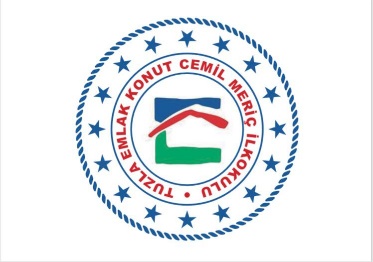 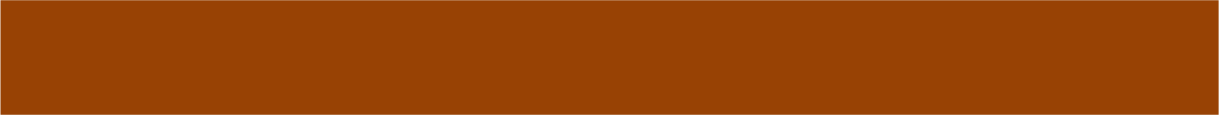 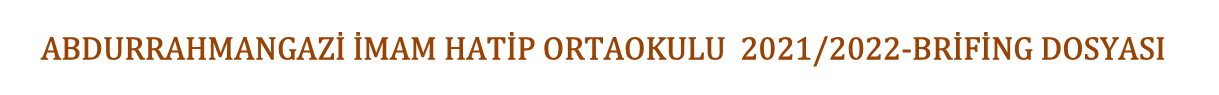 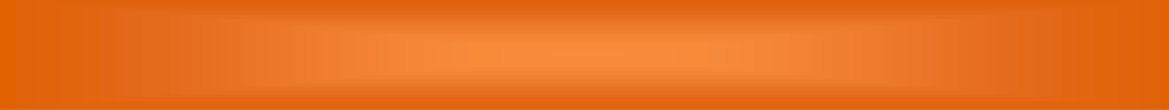 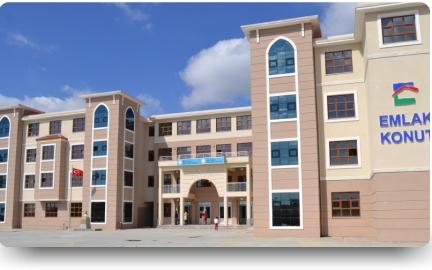 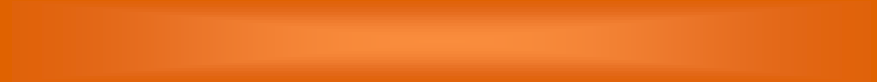 İÇİNDEKİLERMİSYON VE VİZYONOKULUN TARİHÇESİKurumun Kimlik BilgileriKurumun Genel ÖzellikleriPersonel bilgileriC.1. Kurumda Çalışan Personel Norm Saati bilgisiC.2. kurumda Çalışan Personel Sayısı                    D.  Öğrenci Bilgileri  D.1. Okulun Eğitim-Öğretim Şekli  D.2. Öğrencilere ilişkin Sayılar                   E.   Yürütülen Projeler                         - Kurumsal Analiz                   F.   Kurumun İçinden Görseller                   G.  Kurumun Dışından Görseller                   H.  Okulumuzda Yapılan Tüm Etkinlikler                   I.    İletişim Bilgilerimiz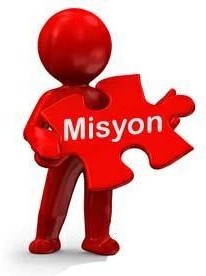 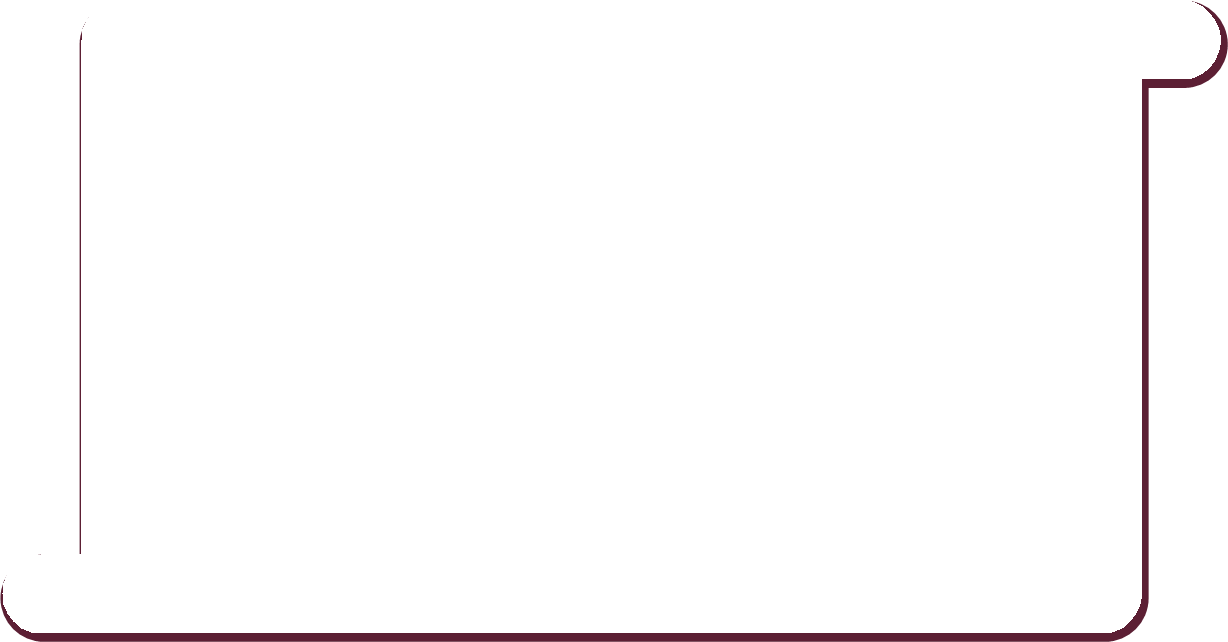 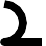 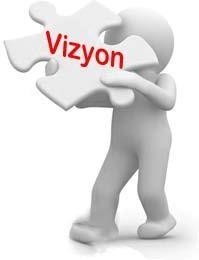 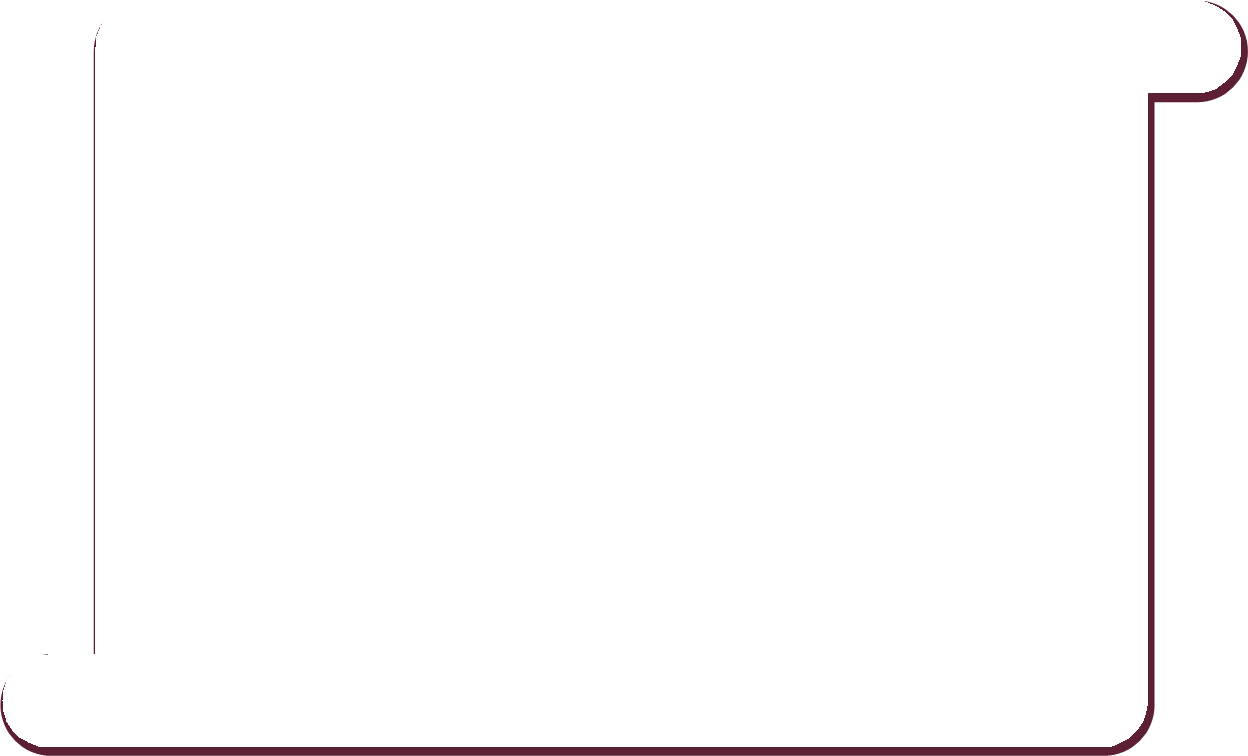 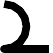 OKULUN TARİHÇESİ
             Okulumuz Emlak Konut GYO tarafından Tuzla Aydınlı Mahallesinde TOKİ Emlak Konut arazisi üzerinde yaptırılarak Milli Eğitim Bakanlığına devredilmiştir.             3 derslikli olarak yapılan okulumuz ilk projesinde ilköğretim okulu olarak tasarlanmış ancak, ilköğretim okullarının ilkokul ve ortaokul olarak ayrılmasıyla birlikte İlkokul olarak açılış onayı alınmış, ilkokul bünyesinde anasınıfı olarak eğitime-öğretime başlamıştır. 2022 yılında 10.000 anaokulu projesi kapsamında Anaokuluna dönüşmüştür. Yakın çevresinde ortaokul olmadığından 2013-2014 Eğitim-Öğretim yılının ikinci döneminden itibaren ortaokulu da bünyesine alarak aynı binada tek müdürlüğe bağlı anaokulu, ilkokul ve ortaokul olarak 120 öğrenci ve 6 öğretmen ile eğitim ve öğretime devam etmektedir..2023-2024 Eğitim-Öğretim yılında 6 şube; 56 kız,  60 erkek olmak üzere toplam 116 mevcut, 1 müdür, 1 müdür yardımcısı 6 okul öncesi öğretmeni olarak eğitim öğretime devam etmektedir.
	       Okulumuz 10.000 m2 alan üzerine kurulmuştur, 7000 m2 kapalı alandan oluşmaktadır. İki blok halinde yapılan okulumuzun A bloğu ortaokul, B bloğu ilkokul öğrencilerimize ayrılmıştır. Anaokulu A blokta yer almaktadır. Öğrenciler için ayrı bir giriş kapısı bulunmaktadır. Yine Emlak Konut GYO tarafından okulumuz bahçesinde yaptırılan donanımlı bir spor salonumuz mevcuttur.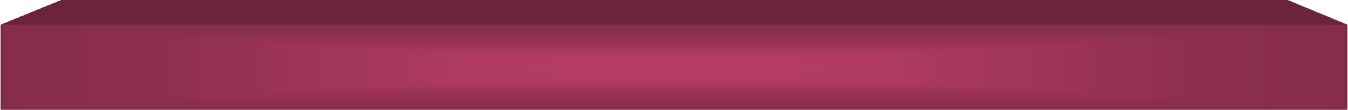 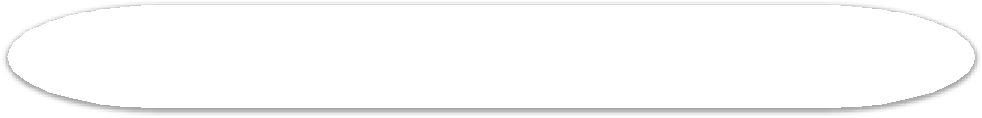 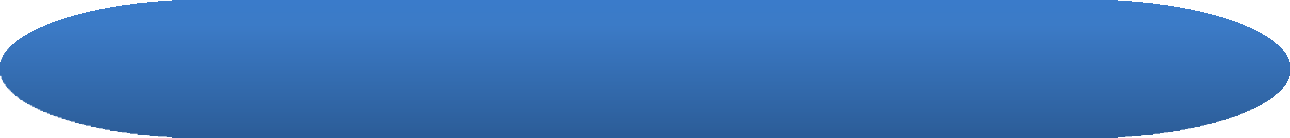 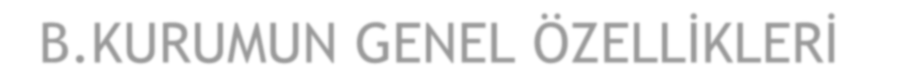 KURUMDA ÇALIŞAN PERSONEL NORM DERS SAATİ BİLGİSİKURUMDA ÇALIŞAN PERSONEL SAYISI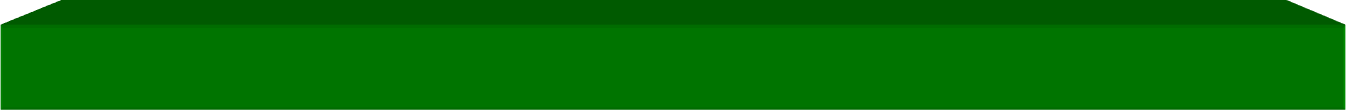 	D. 1 OKULUN EĞİTİM ÖĞRETİM ŞEKLİD.2 ÖĞRENCİLERE İLİŞKİN SAYILAR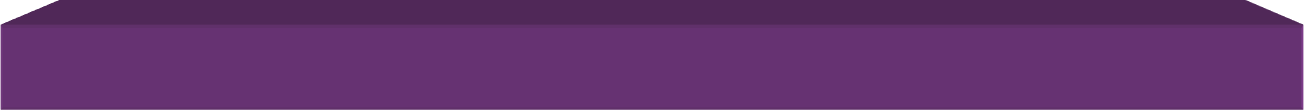 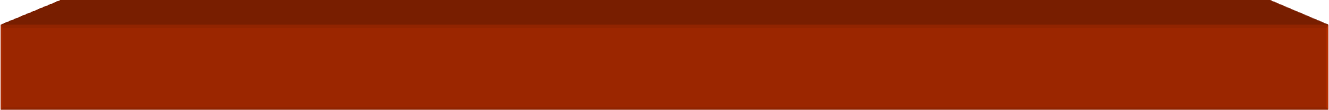 KURUMSAL ANALİZOKULUN GÜÇLÜ YÖNLERİÖğrencilerin ve velilerin ihtiyaç duyduklarında okul yönetimine, öğretmenlere ve rehberlik servisine kolayca ulaşabiliyor olması. Dinamik, donanımlı, özverili ve kendini geliştirmeye istekli personel kadrosu, Personelin tamamına yakınının teknolojiyi etkin ve verimli bir şekilde kullanabilmesi ,Akıl ve bilimin değerlerine önem verilmesi,Okul idaresi ve öğretmenlerin velilerle iletişiminin güçlü olması,Akademik çalışmayı teşvik edici, yapıcı ve yönlendirici bir yönetim anlayışının olması. Okul yönetimi ve çalışanlar arasındaki iletişimin sıcak ve güçlü olması. Yönetici, öğretmen, öğrenci ve veli iletişiminin oldukça güçlü olması. Yeniliklere açık ve gelişen teknolojiye uyum sağlayan, genç, dinamik ve başarılı bir okul kadrosunun olması. Okulumuzun Güvenli İnternet Kullanımı konusu fazlasıyla önemseyen ve bu konuda gerekli önlemleri alan bir kurum olması. Okul web sayfamızın ve sosyal medya hesaplarımızın etkin bir şekilde kullanılması,Okulumuzda cep telefonu, fotoğraf makinesi ve benzeri teknolojik aletlerin izinsiz kullanılmaması ve bu kuralla ilgili görünür uyarı yazılarının bulunması. Teknolojinin okul personeli tarafından yerinde ve doğru bir şekilde kullanılması ve derslerle bütünleşmiş olması. Okul binasının fiziki şartlarının iyi olması Geniş bir okul bahçesinin ve çocuk oyun parkının olması Okulumuzun bulunduğu konum itibariyle çevresinde başka okullarında bulunması nedeniyle veliler ve öğrenciler tarafından daha güvenli algılanması. Okulumuzda deneyimli ve teknoloji kullanımı konusunda kendisini geliştirmiş öğretmenlerin olmasıOKULUN ZAYIF YÖNLERİOkul Öncesi eğitimin öneminin bilinmemesi,Okulla az irtibatı olan veliler ve parçalanmış aile çocukları.Bazı velilerin okulla ve öğretmenlerle iletişime daha az geçmesi. Velilerin birden fazla çocuğunun olması ve istenilen seviyede destek alınamaması ,Sürekli göç alan bir konumda olmamız, Öğrencilerin ve velilerin bazı konularda yeterince bilinçli olmamasıOkulumuzun merkezi konumundan dolayı çok fazla tercih edilmesi Çalışan velilerin çocuklarının eğitim-öğretim faaliyetlerinde aksaklık yaşanmasıOKULUN GELİŞTİRİLMESİ GEREKEN YÖNLERİOkul öncesi eğitimin önemi ile ilgili rehberlik servisiyle işbirliği içinde verilen eğitimlere ağırlık verilmeliVelilerin eğitim-öğretim sürecine etkin katılımı sağlanmalıVeli görüşme alanları yapılmalıİmkanlar doğrultusunda derslik sayısının arttırılarak daha fazla öğrenciye ulaşılabilmeliZAYIF VE GELİŞTİRİLMESİ GEREKEN YÖNLERE İLİŞKİN PLANLANAN ÇALIŞMALARAilelerin eğitim-öğretim sürecine etkin katılımının sağlanabilmesi adına eğitim seminerlerinin arttırılmasıAilelerin okul öncesi eğitim hakkında bilinçlendirilmesi seminerlerinin arttırılmasıDerslik sayılarının imkanlar doğrultusunda arttırılmasıEğitime verilen önemin arttırıp, eğitimciye motivasyon sağlayacak etkinlikler planlanmalı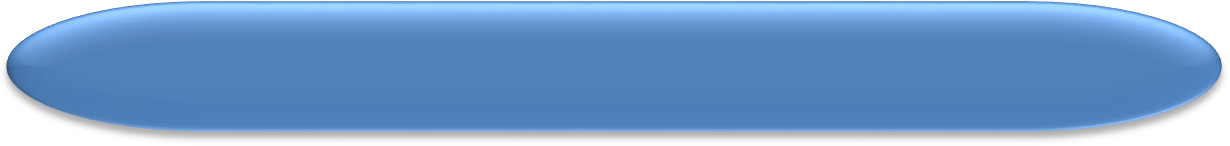 BAHÇE  GİRİŞİ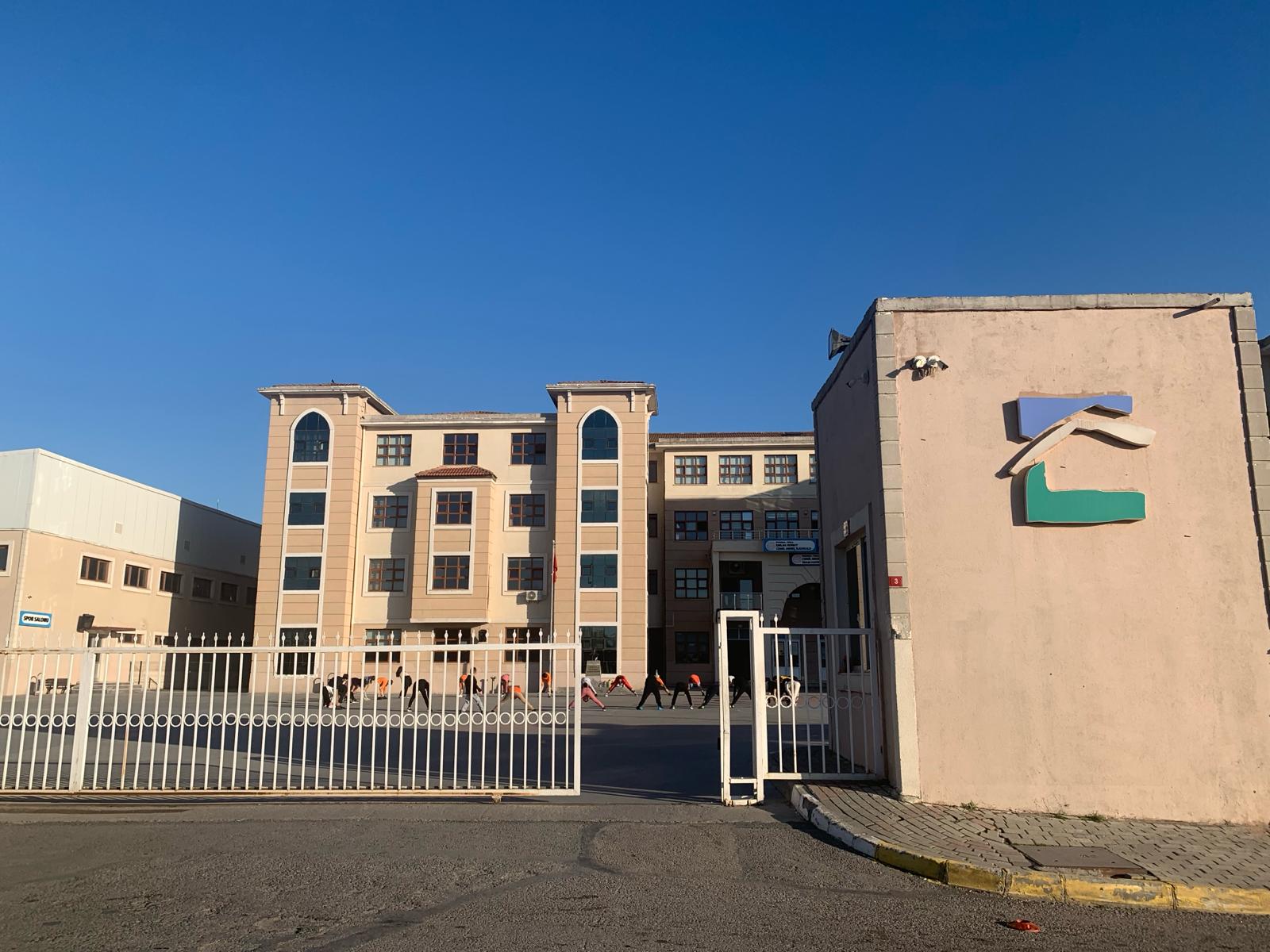 BİNA GİRİŞİ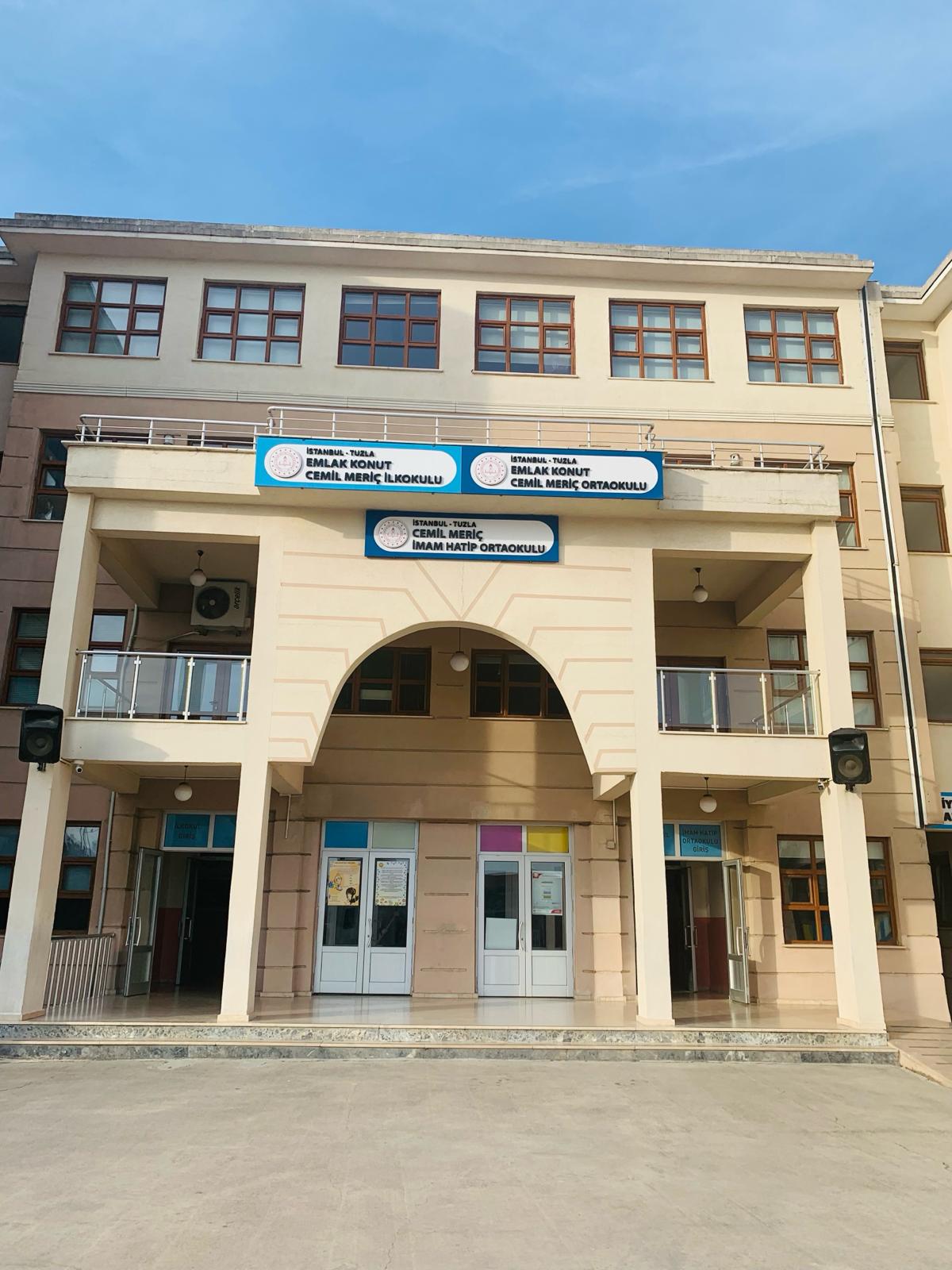 ANAOKULU GİRİŞİ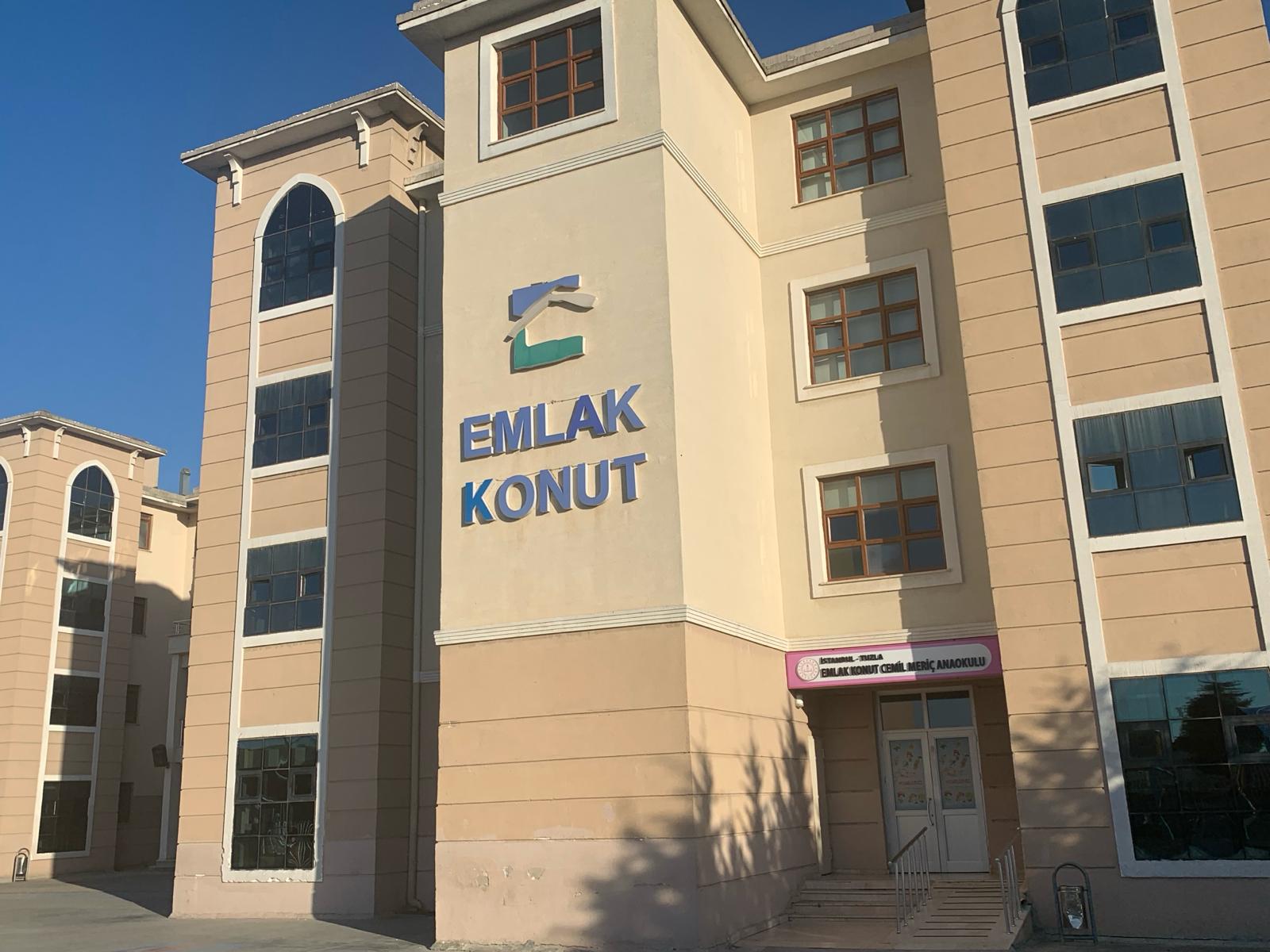 MUTFAK-YEMEKHANE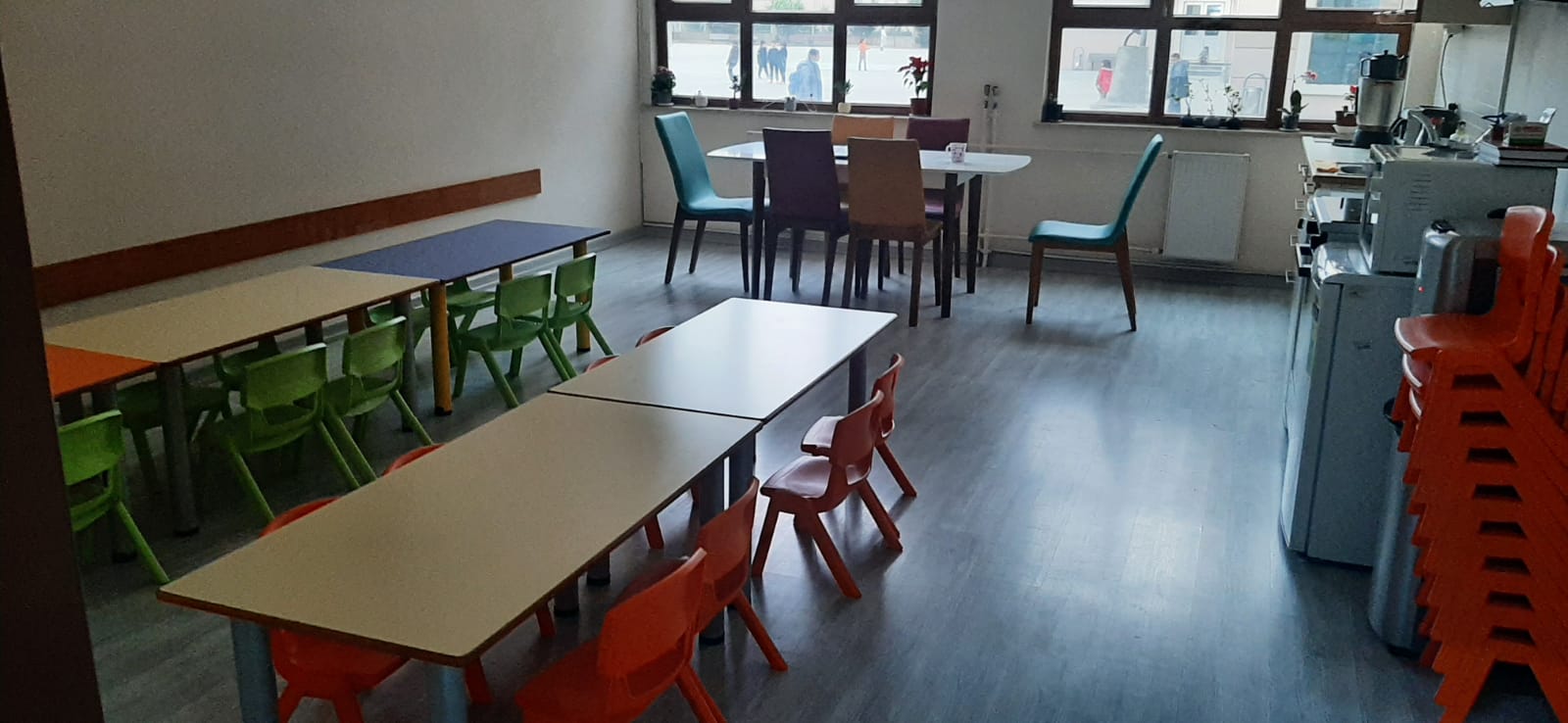 DERSLİKLER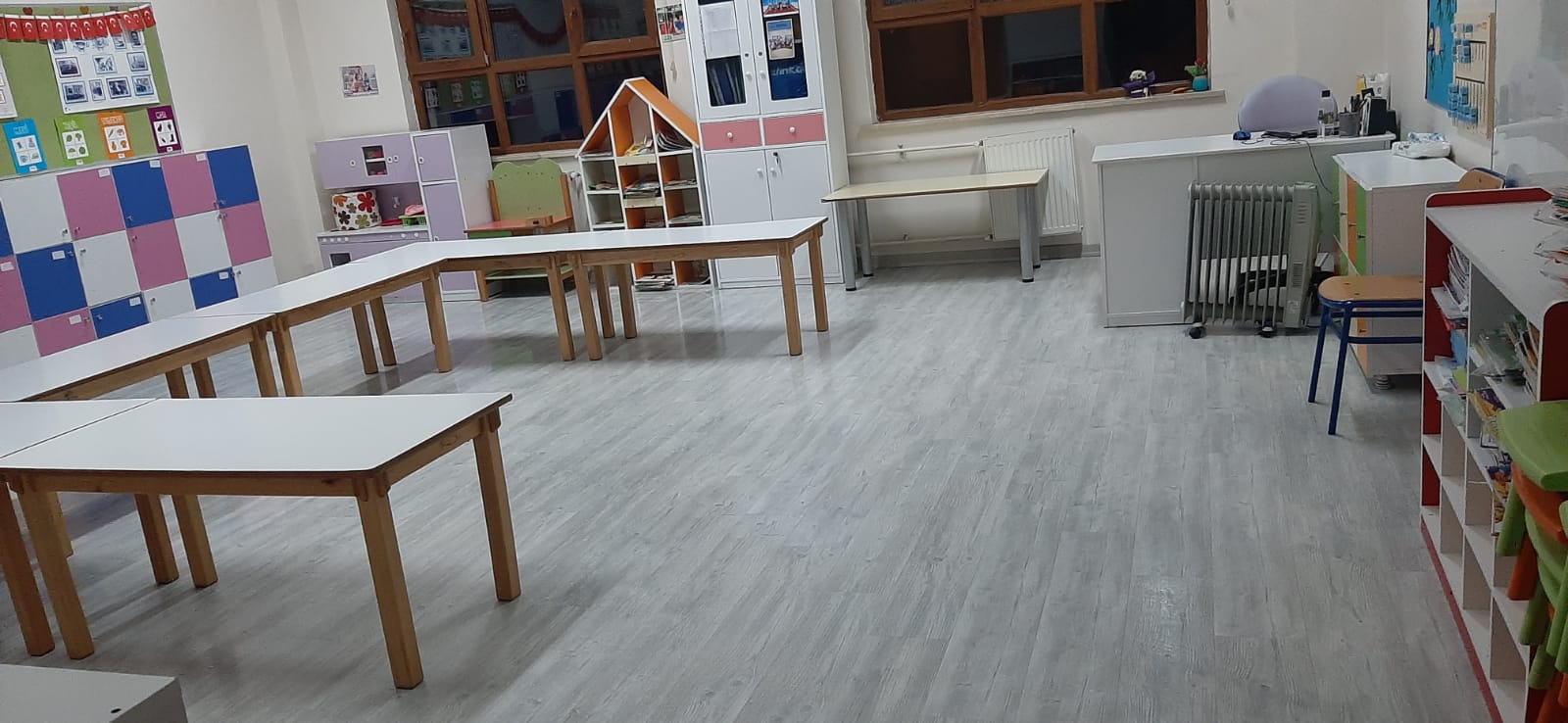 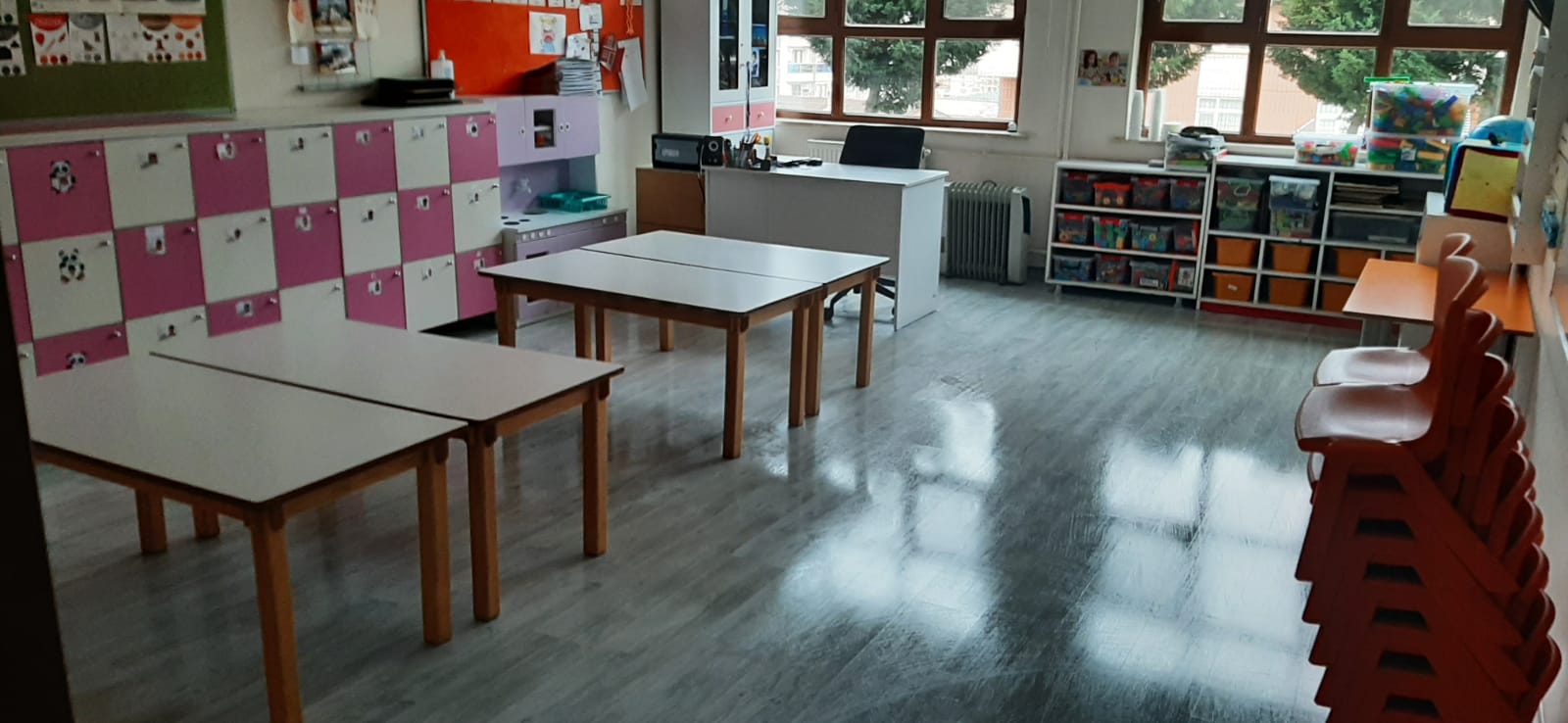 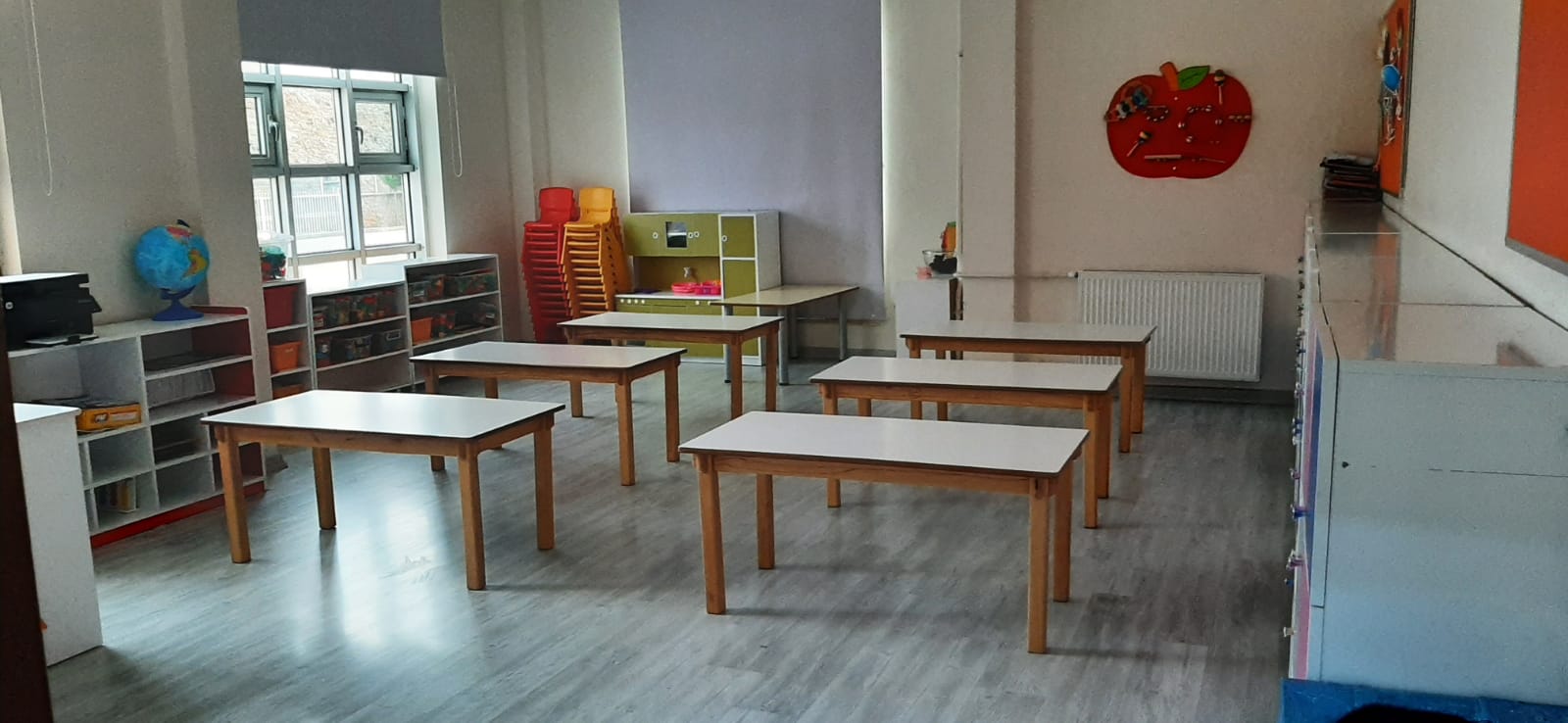 OYUN ODASI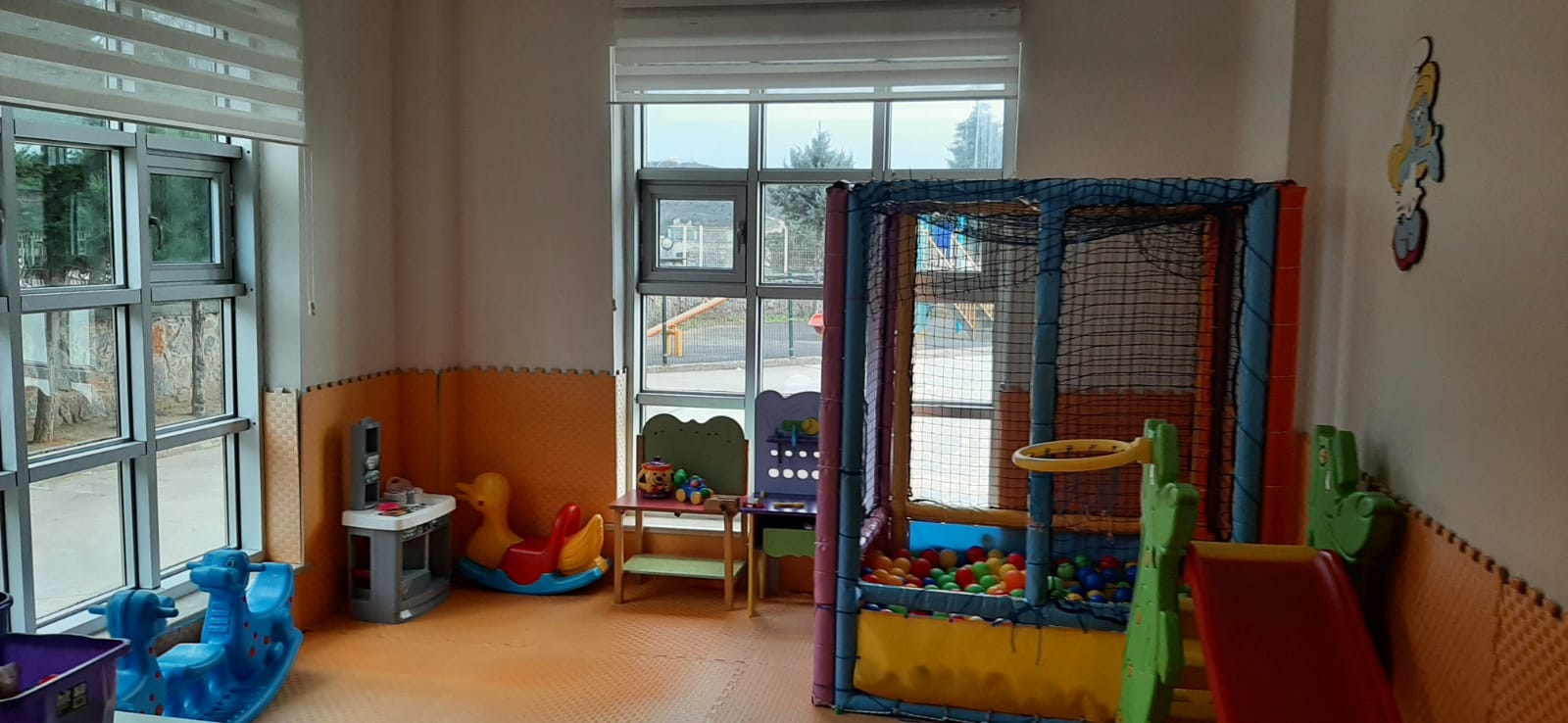 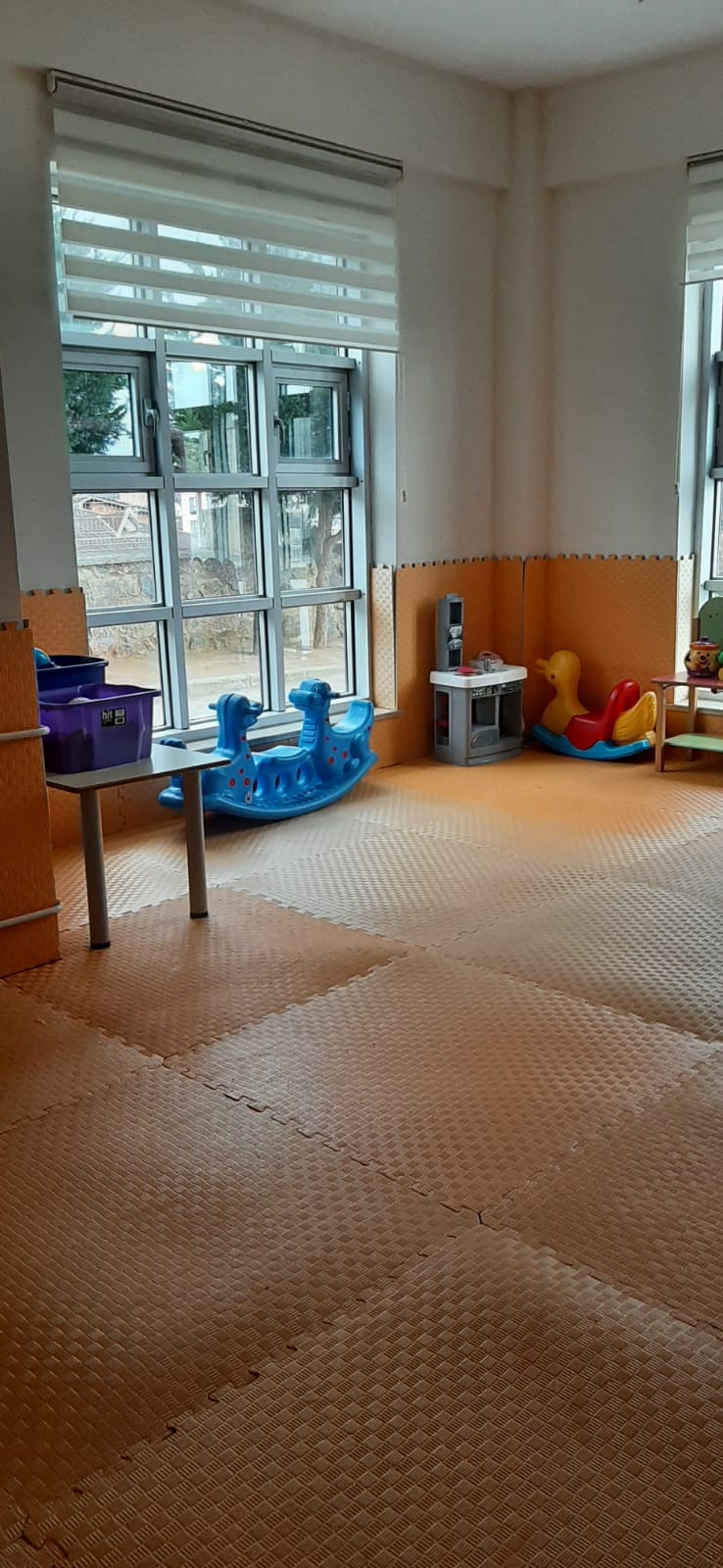 LAVOBA VE TUVALETLER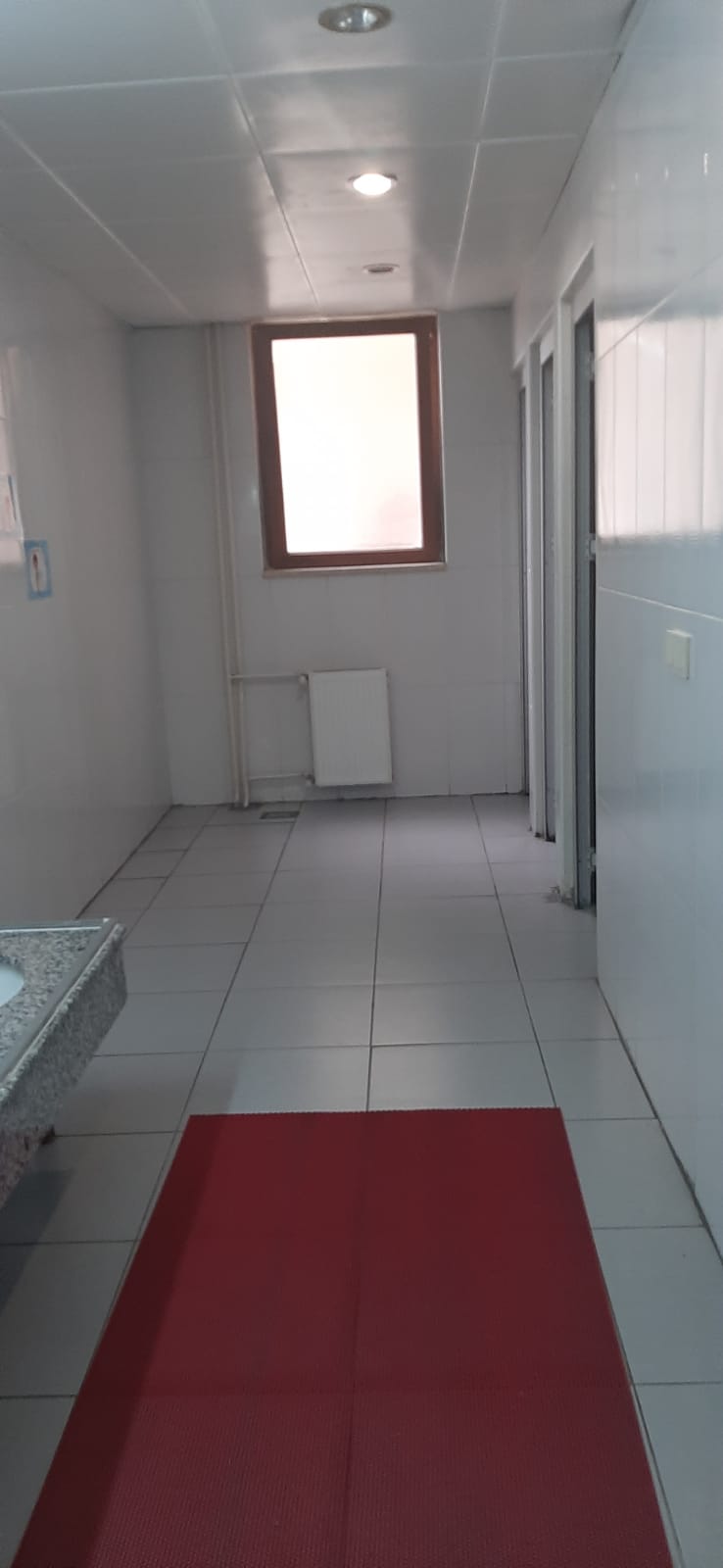 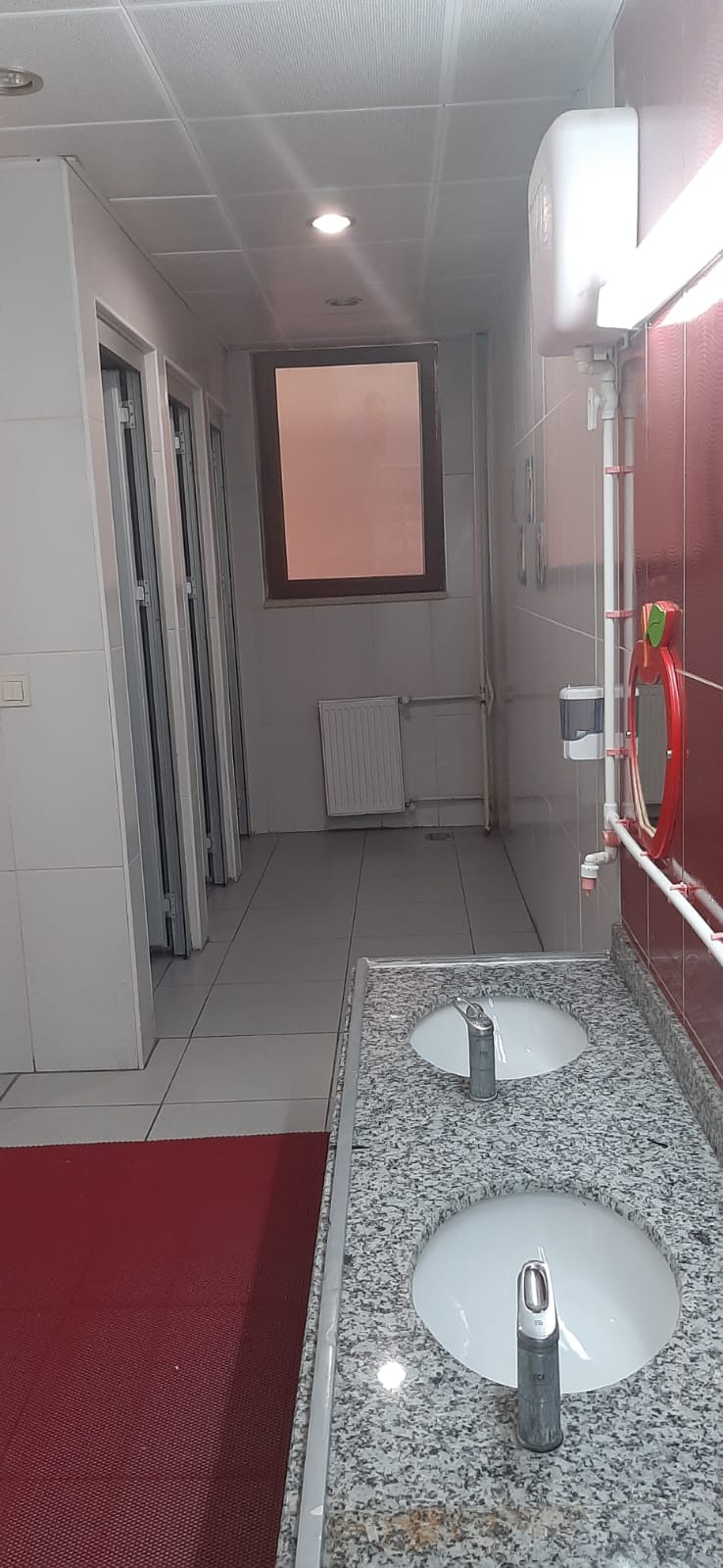 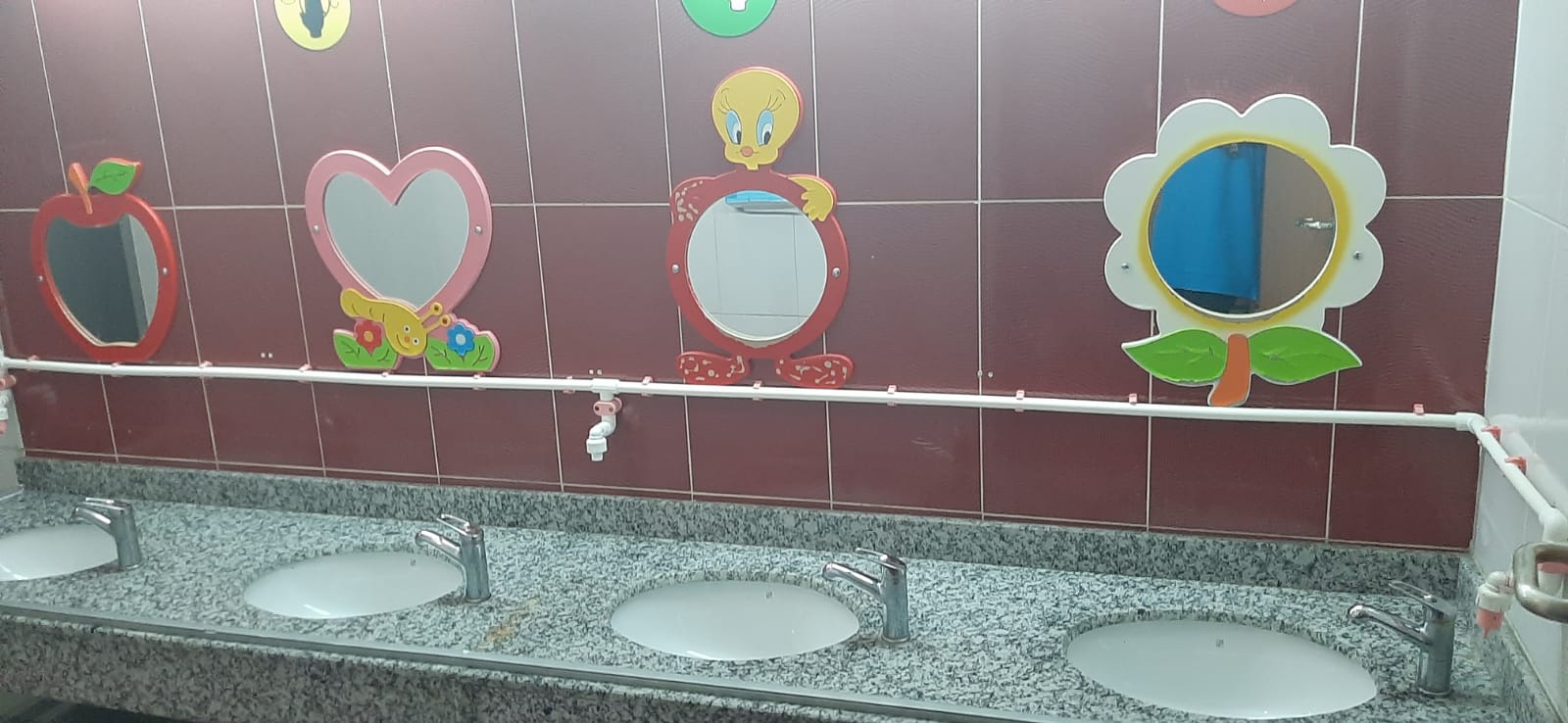 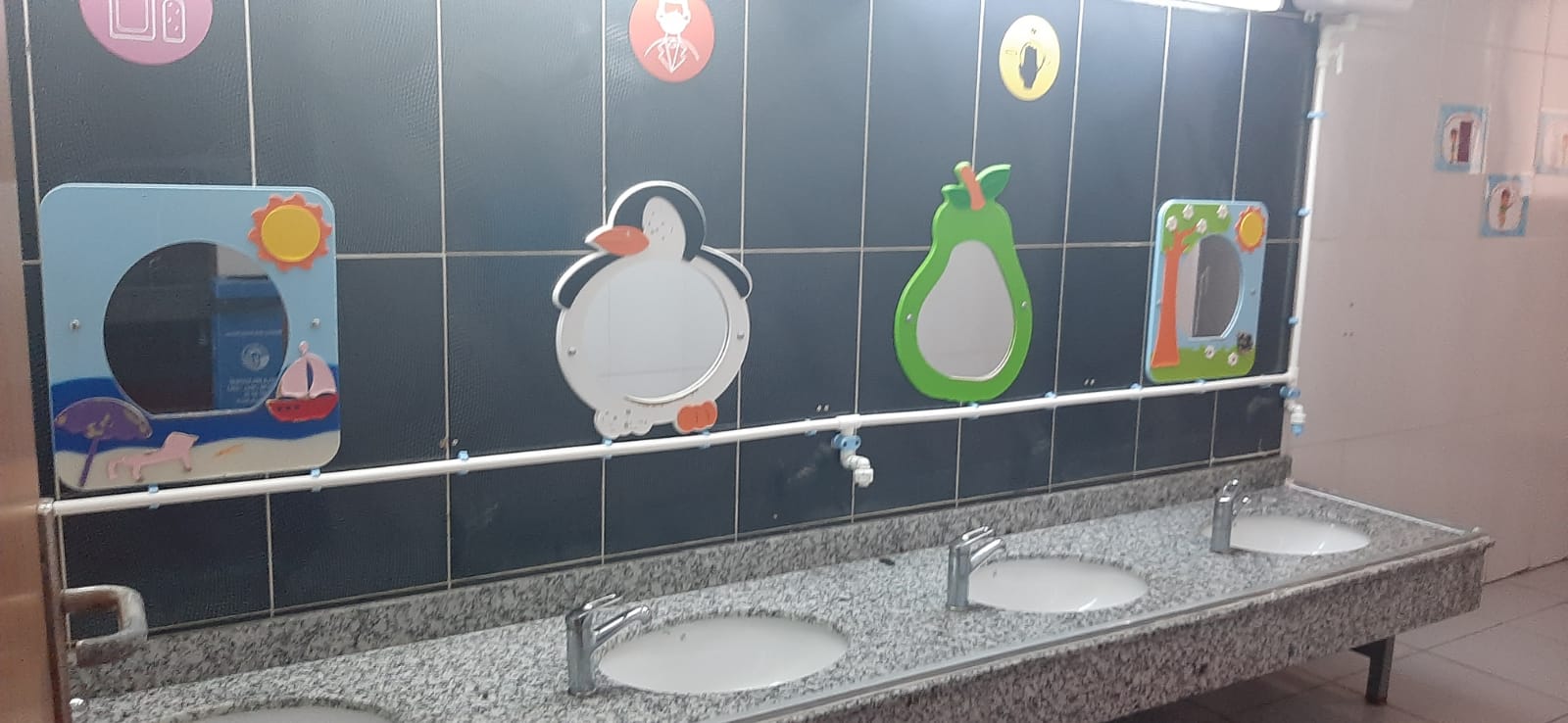 ÖĞRETMEN ODASI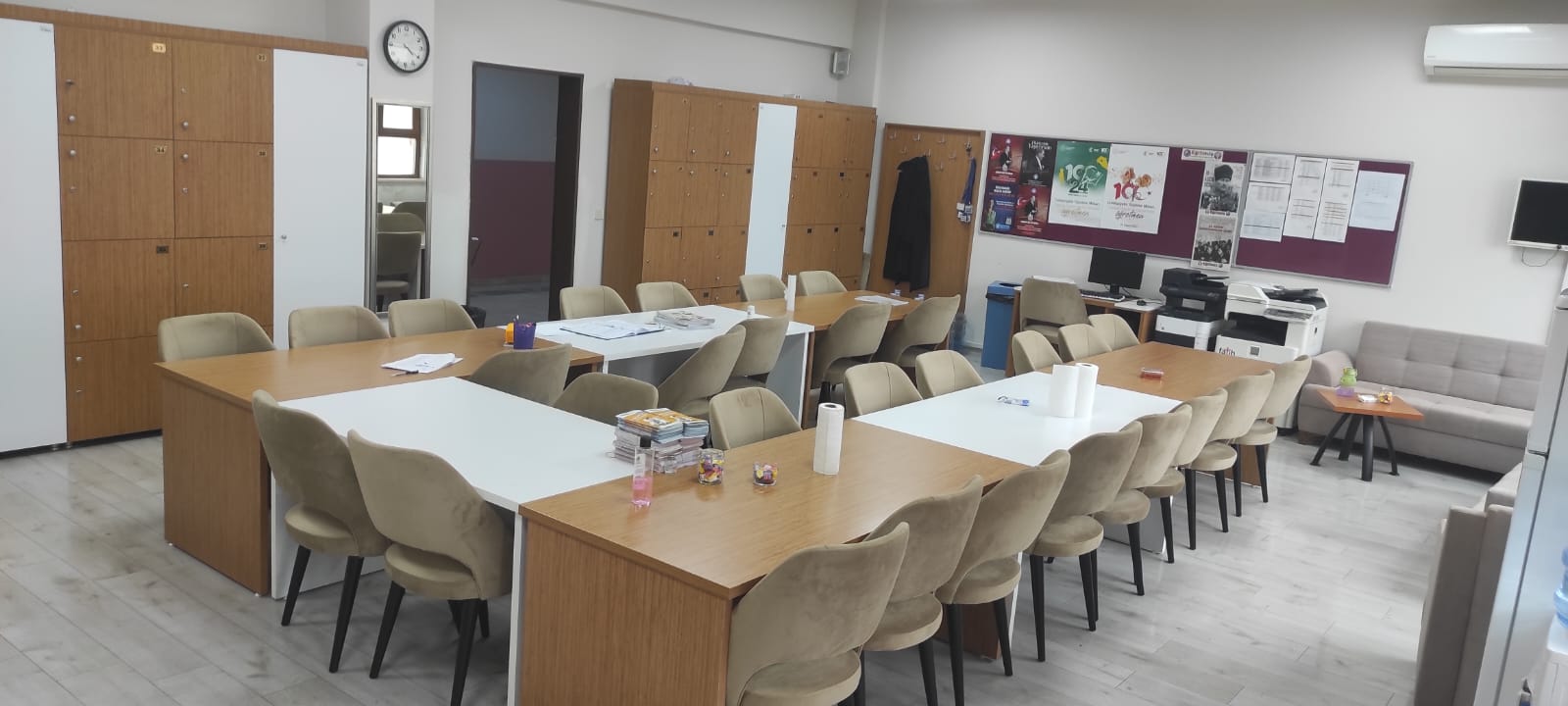 KONFERANS SALONU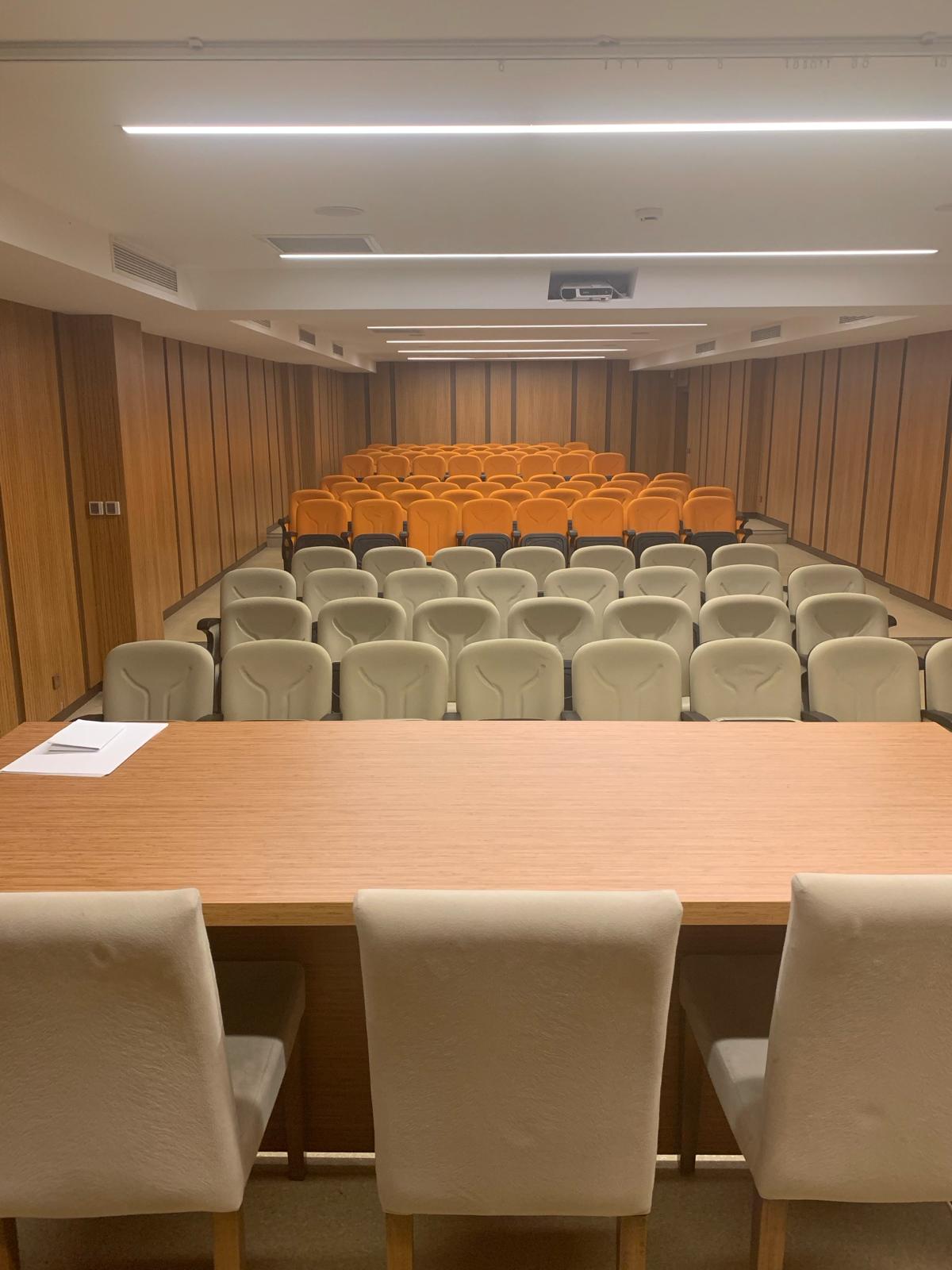 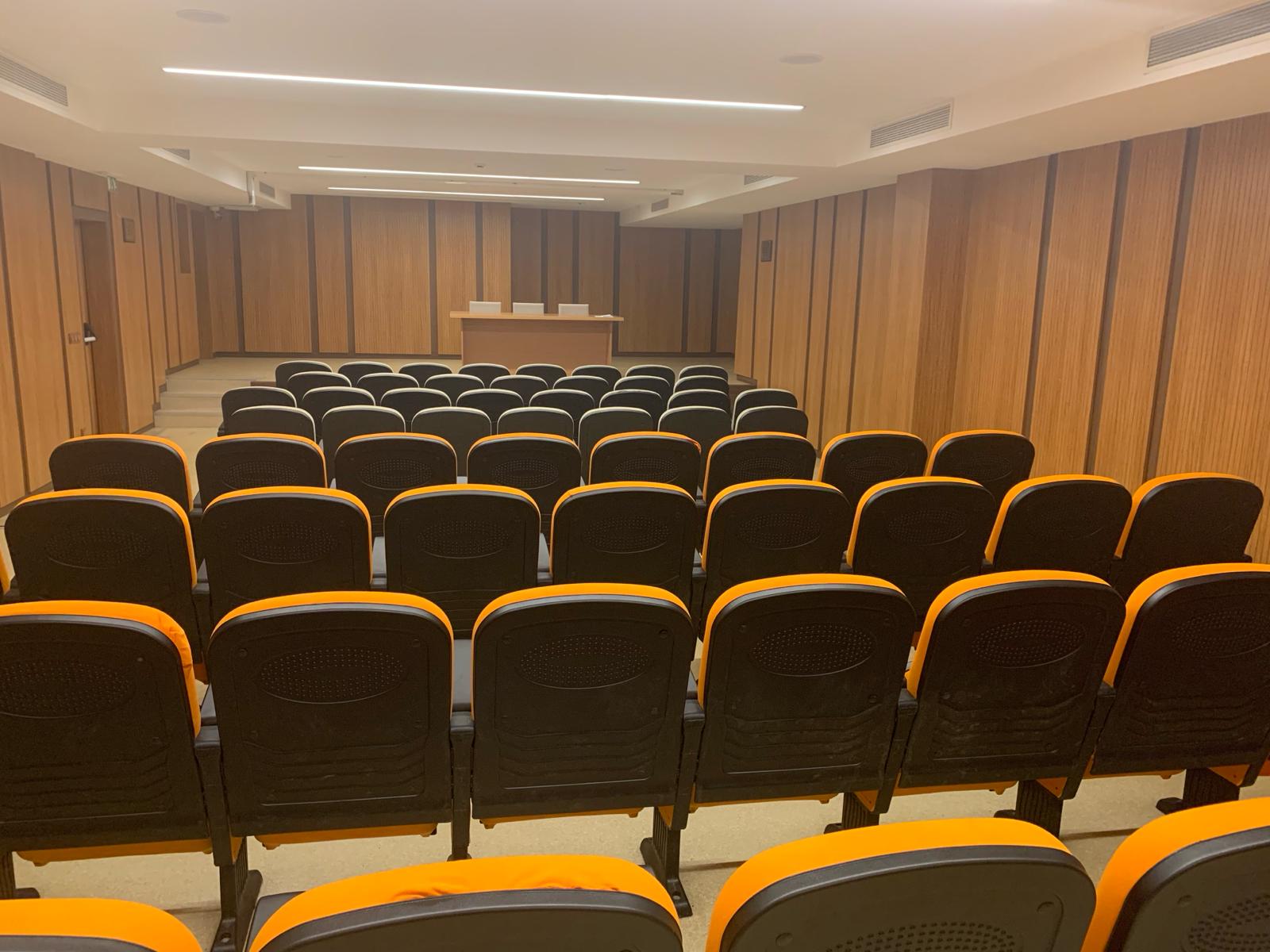 SPOR SALONU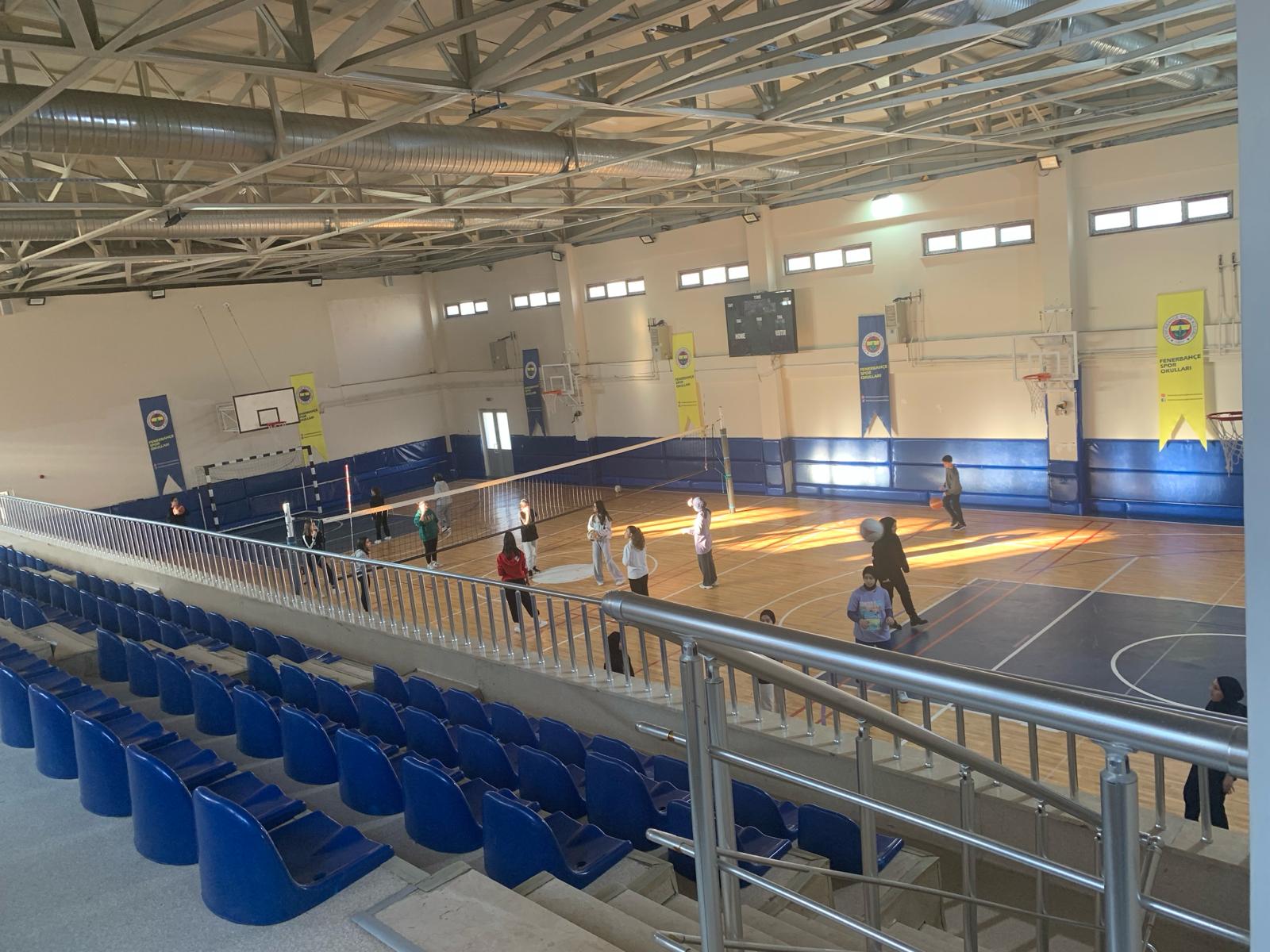 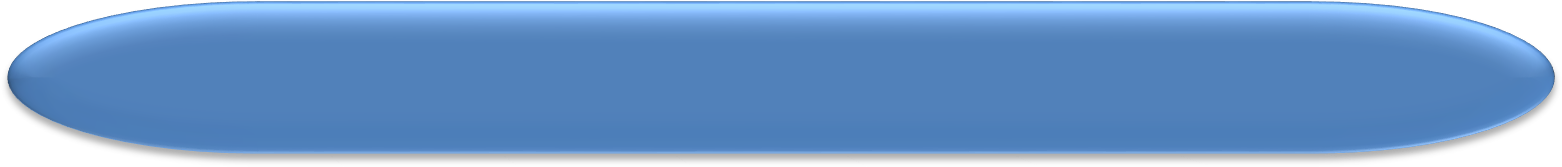 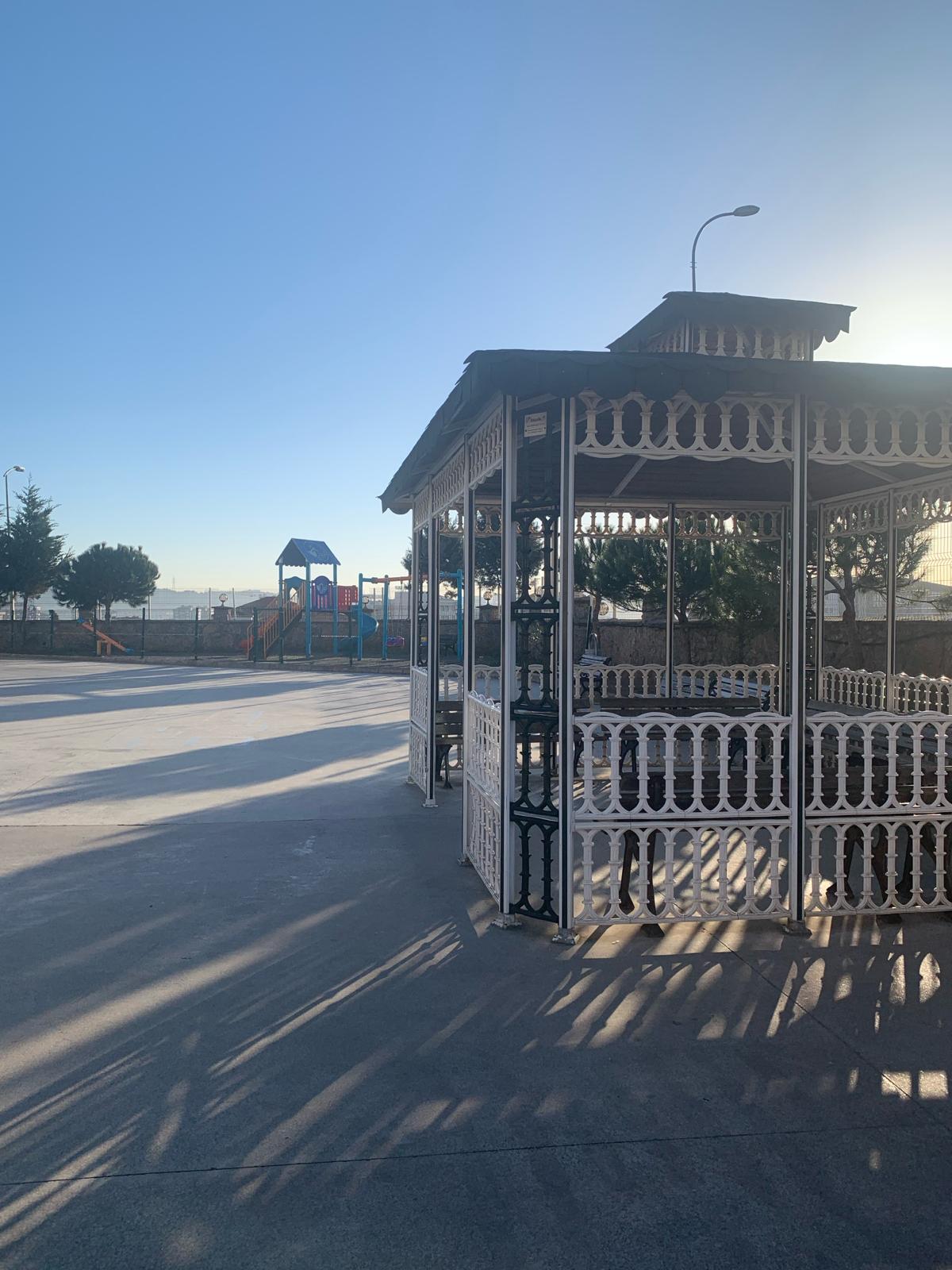 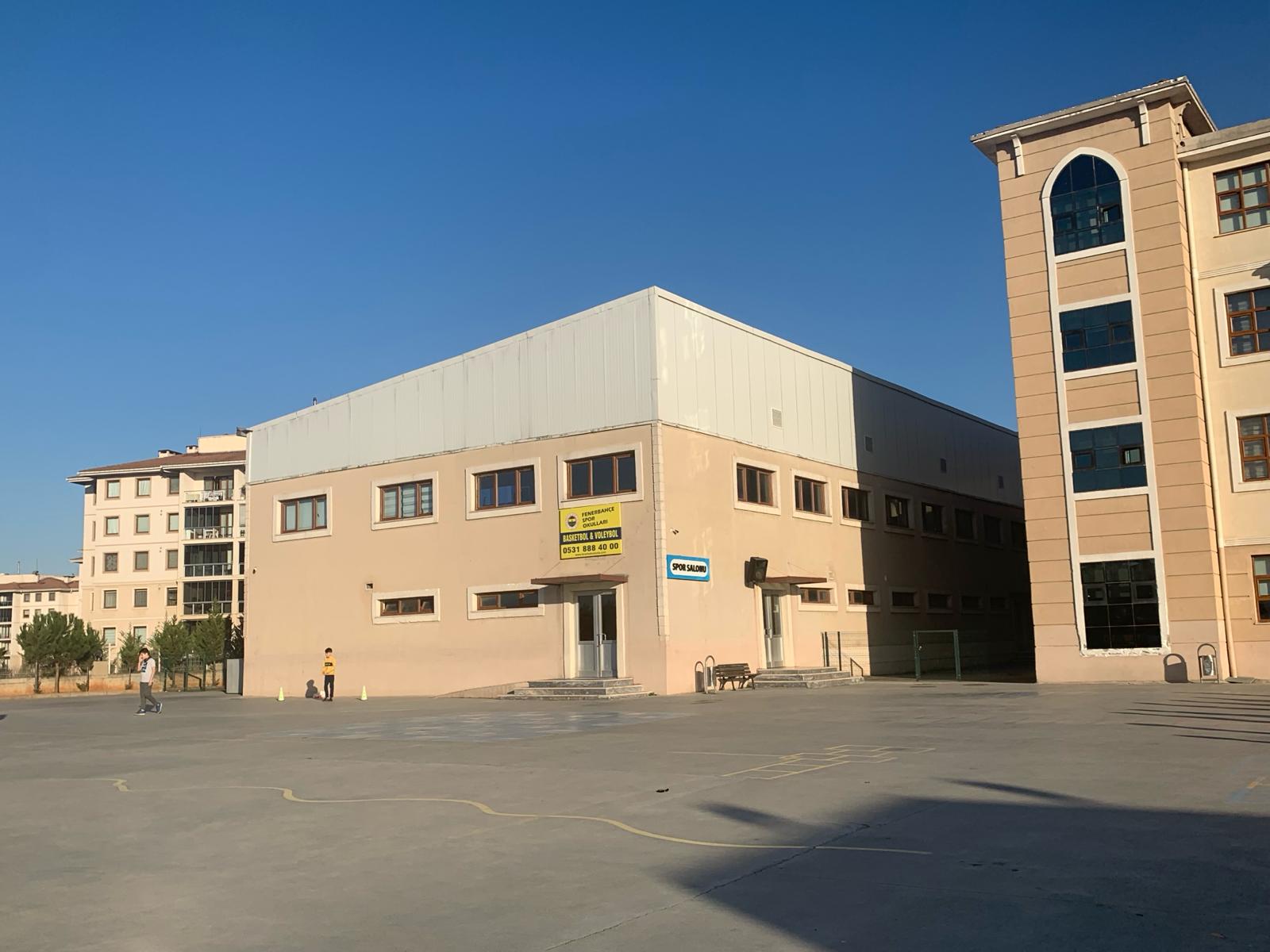 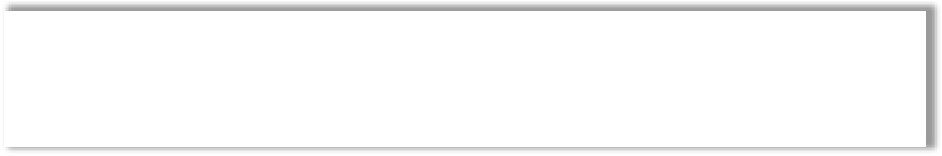 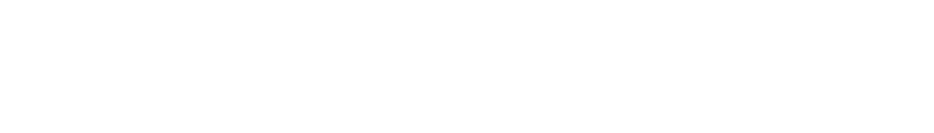 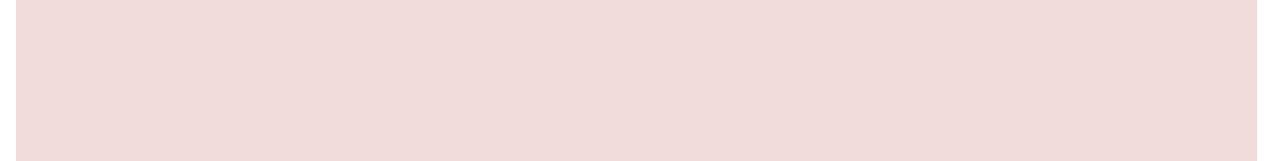 SINIF İÇİ ETKİNLİKLER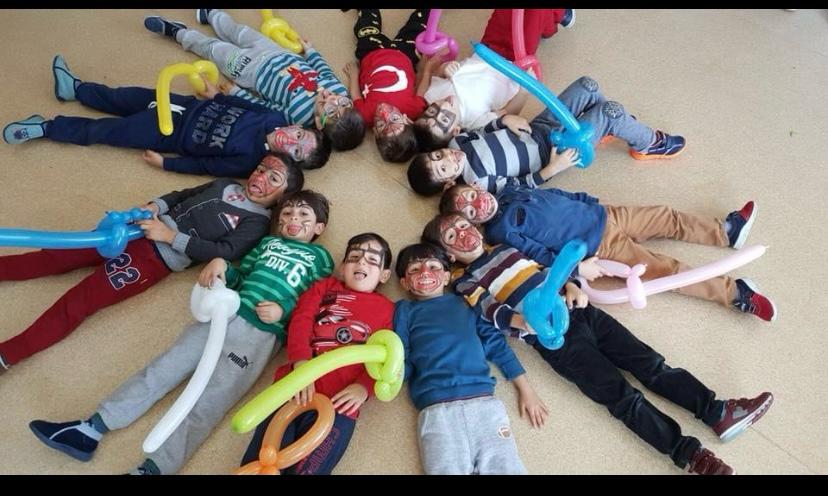 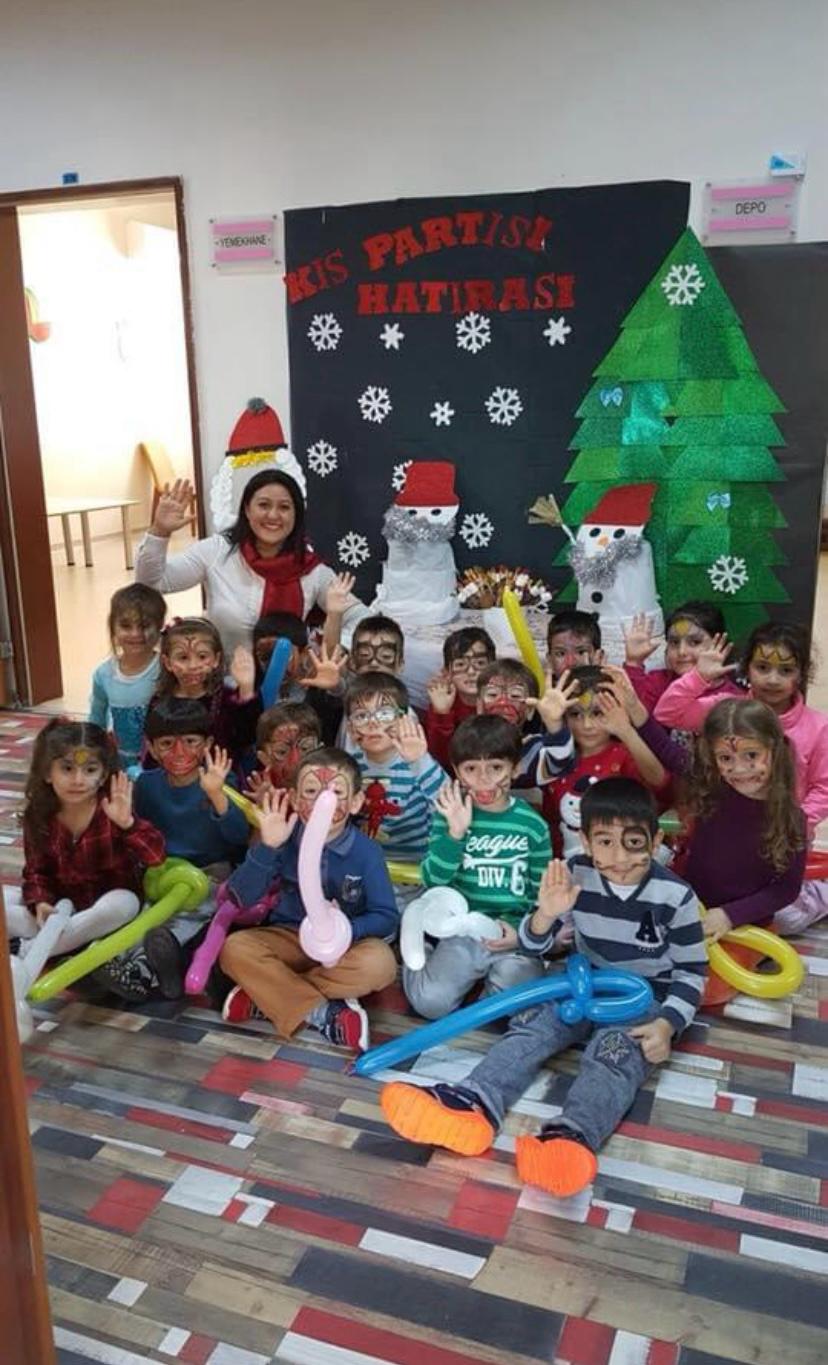 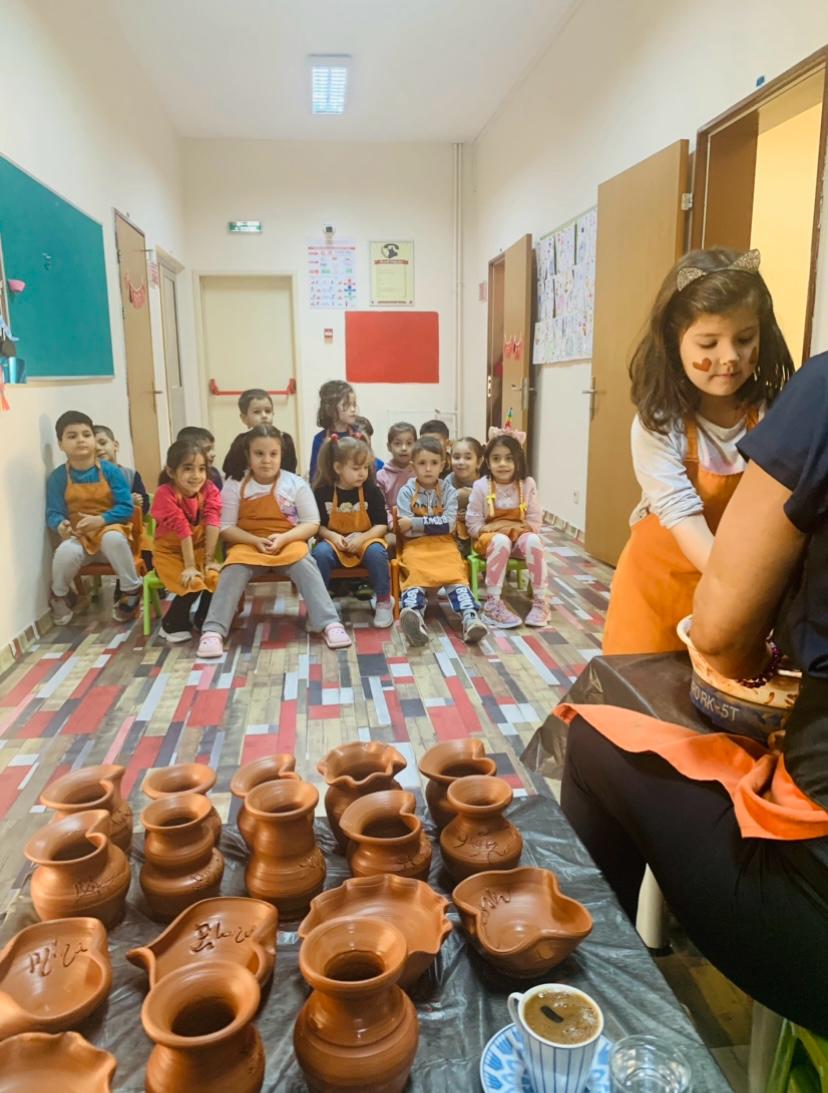 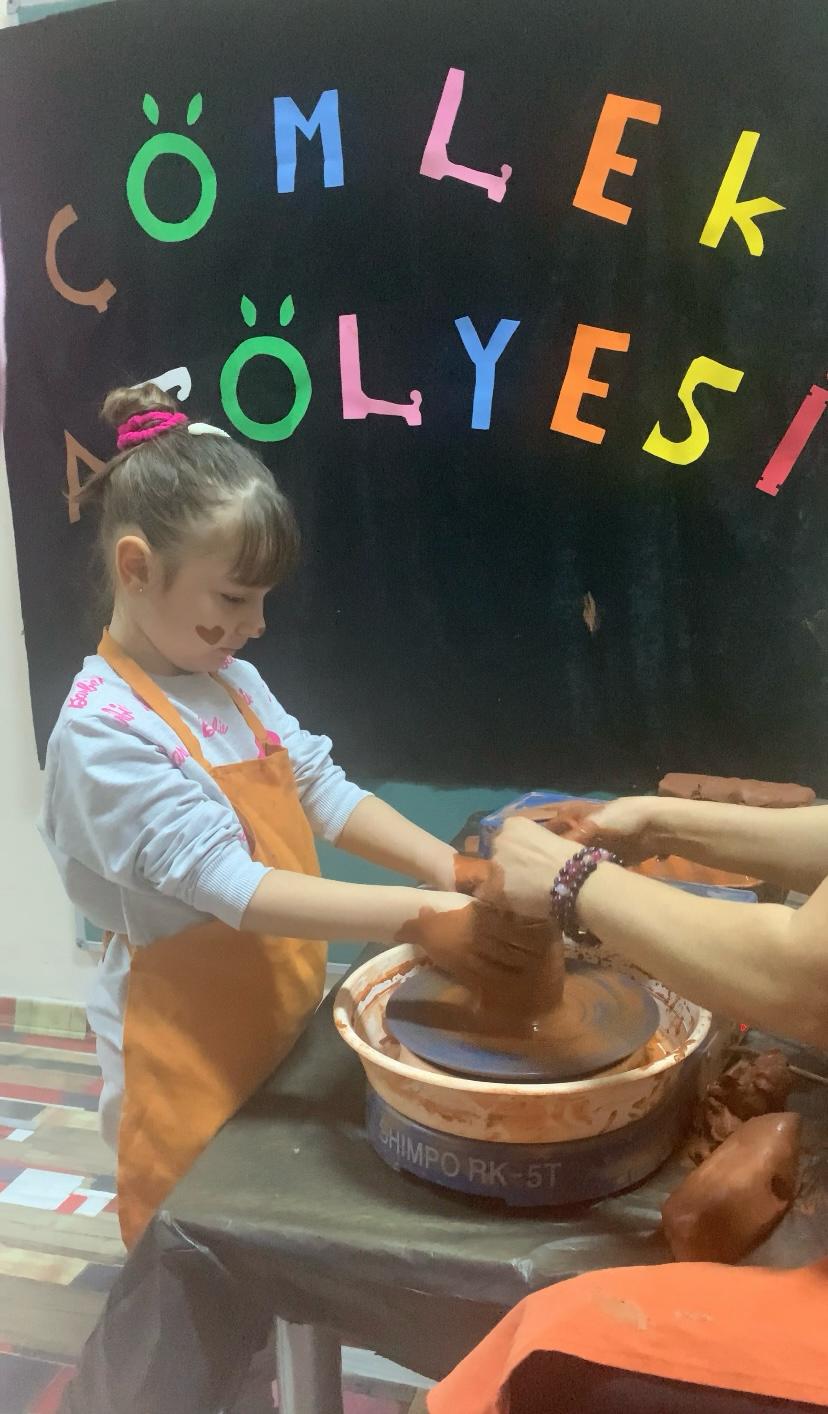 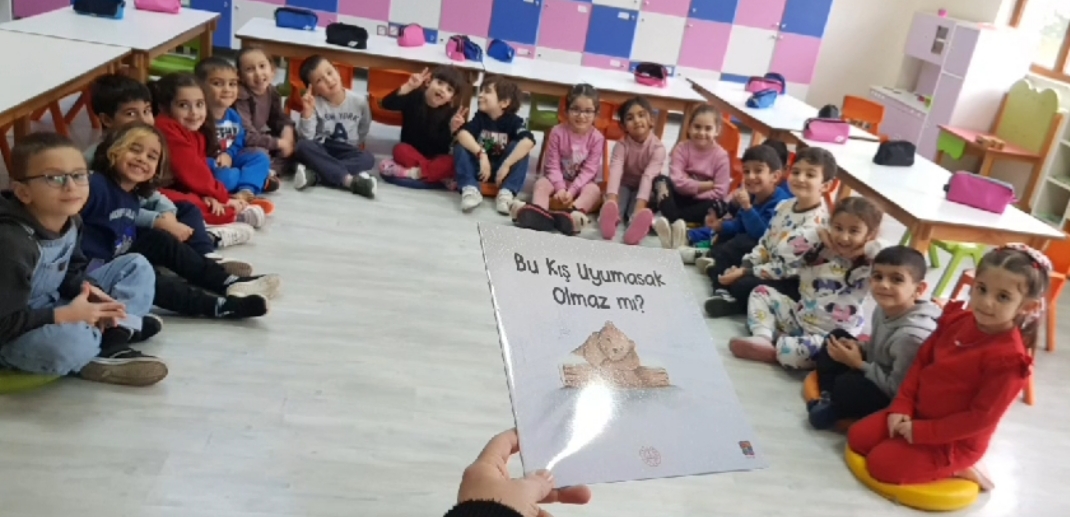 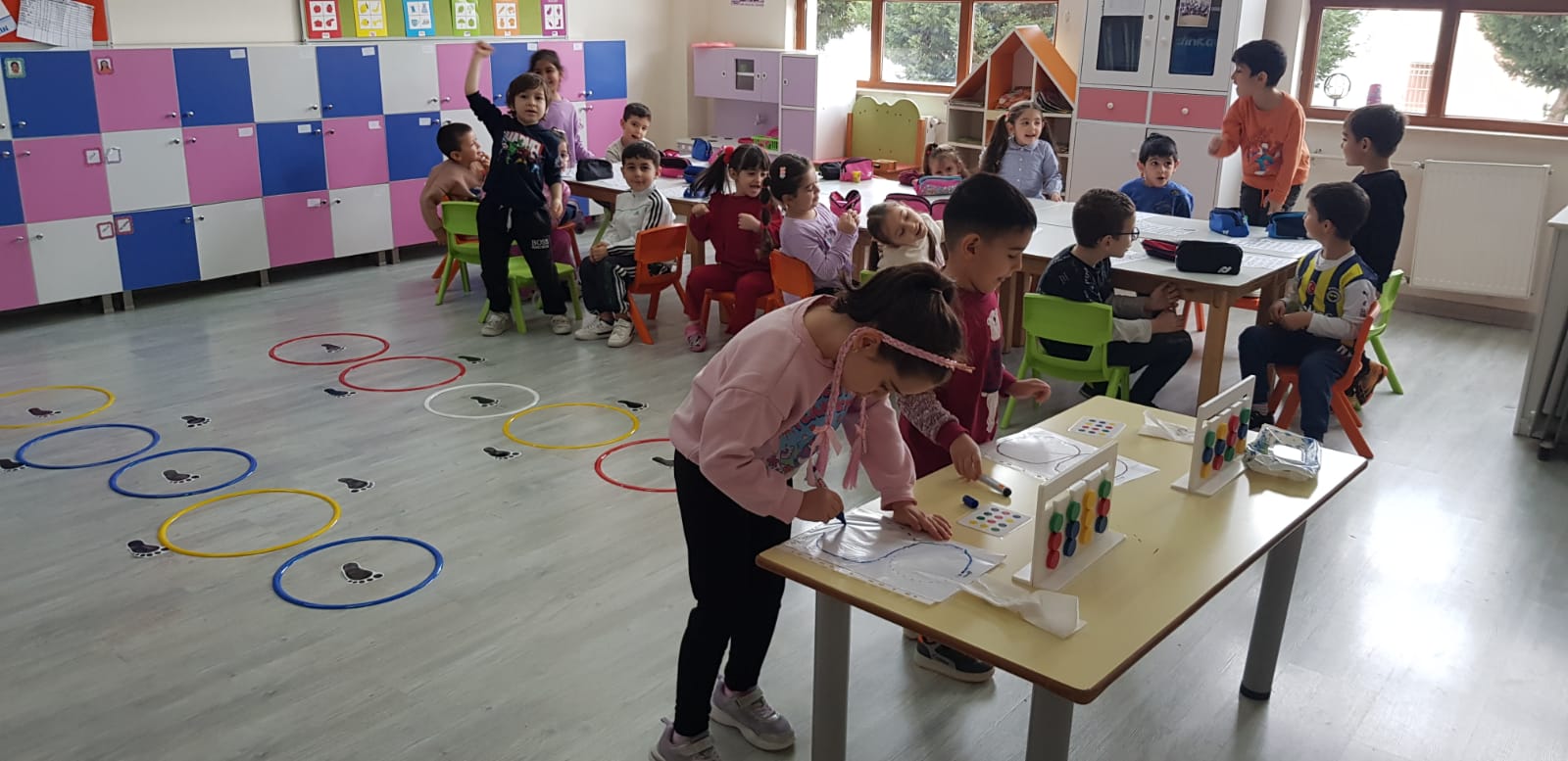 23 Nisan Ulusal Egemenlik ve Çocuk Bayramı  Etkinliği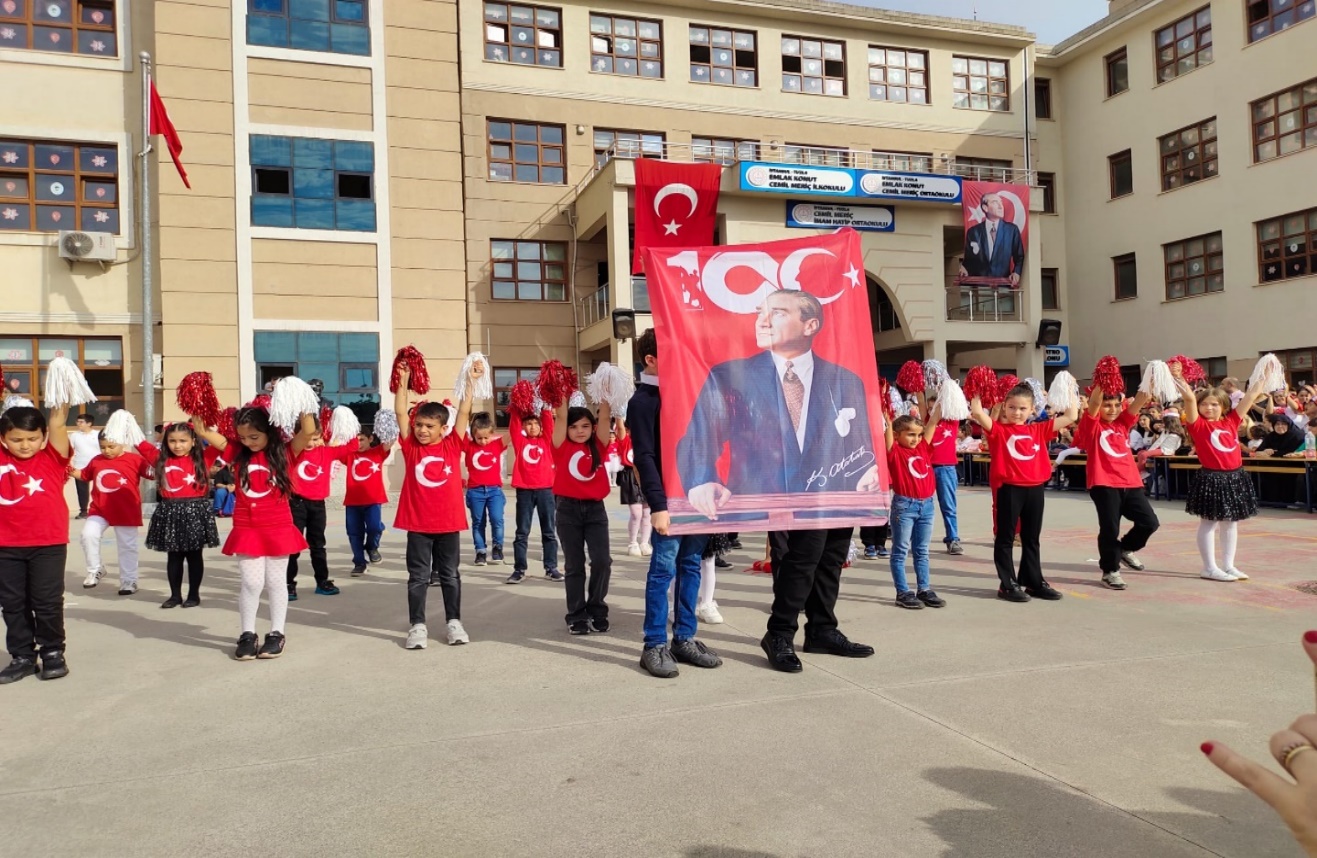 Yazar Buluşması Etkinliği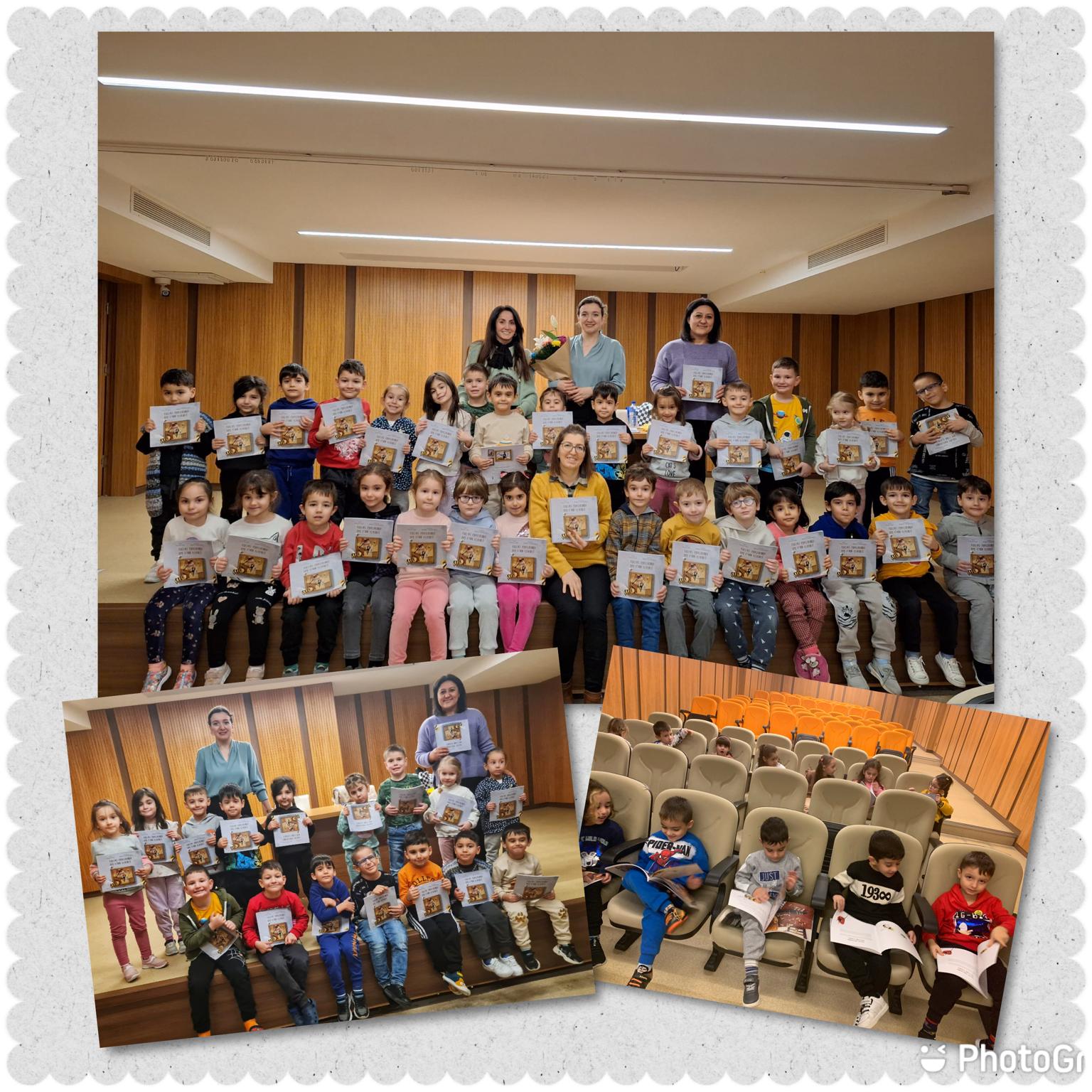 Sinema Etkinliği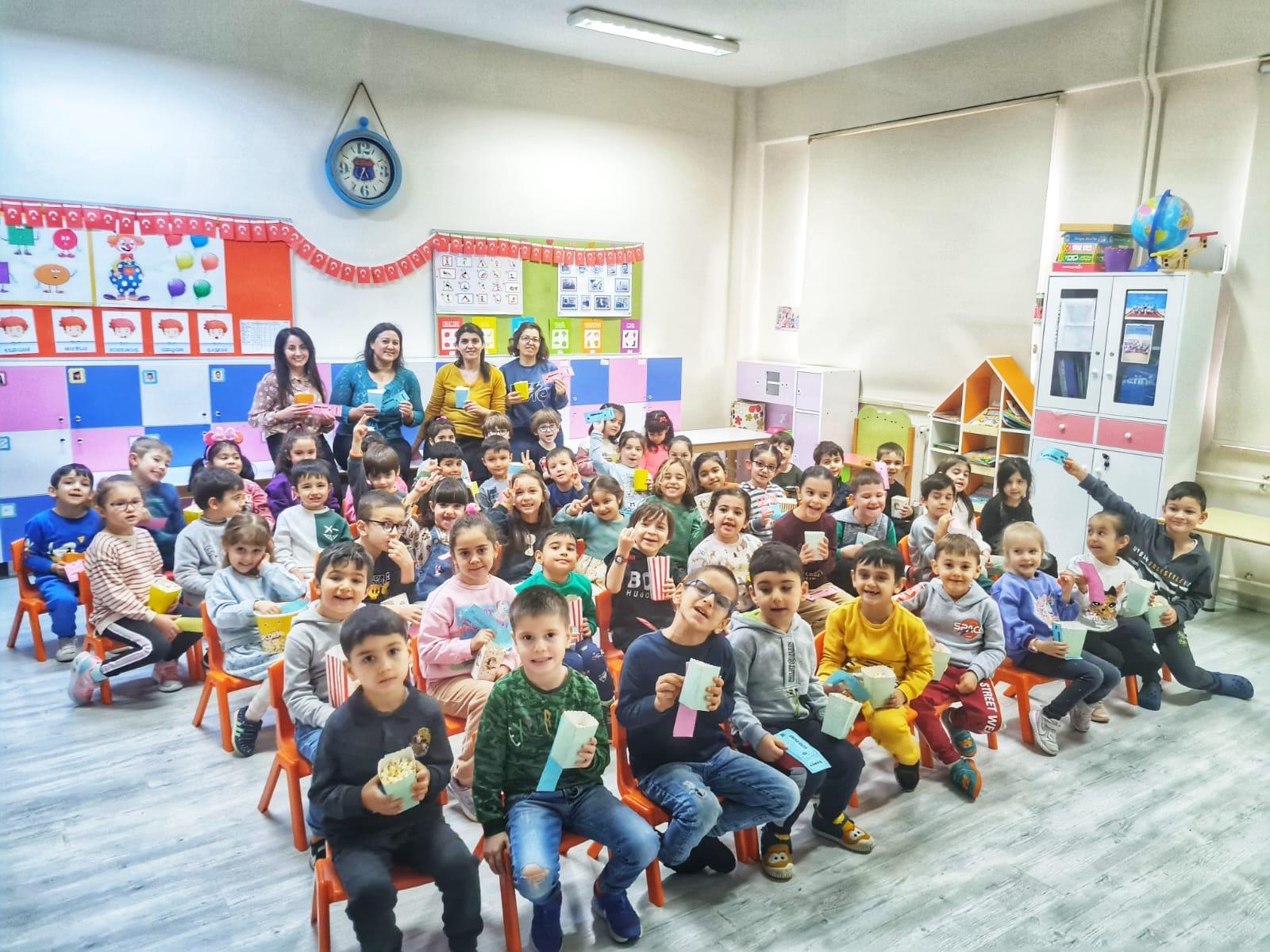 OKULA ADRESİ:Aydınlı Mahallesi Çamlıbelde Yolu Caddesi Şehit Ömer Bilal Akpınar No:3 Tuzla İstanbulWEB SAYFASI:https://tuzlaemlakkonutcmao.meb.k12.tr/İNSTAGRAM:https://www.instagram.com/emlak_konut_cemilmeric_io_oo?igsh=MTl0M2ZnOHYxeDZhNg%3D%3D&utm_source=qrGMAİL:tuzlacemilmeric.ao@gmail.comOKUL TEL:02162903618MÜDÜR TEL:02162903618    UYGUNDUR  13/02/2024 Mikayil ACAR  Okul Müdürü1. Kurumun Resmî AdıTuzla Emlak Konut Cemil Meriç Anaokulu2. AdresiAydınlı Mahallesi Çamlıbelde Yolu Caddesi Şehit Ömer Bilal Akpınar Sk. No3 Tuzla/İSTANBUL3. Telefon0216 290 36 184. Belgegeçer (Fax)0216 290 36 185. E-posta Adresituzlacemilmeric.ao@gmail.com6. Web Adresihttps://tuzlacemilmericanaokulu.meb.k12.tr/7. Öğretim Şekliİkili8. Öğretime Başlama Yılı20149. Kurum Kodu77009610. Yabancı Diliİngilizce11. Okul MüdürüMikayil ACARBİRİMİN ADISAYISI/ÖZELLİĞİİlİSTANBULİlçeTUZLAMahalle/KöyAYDINLI MAHALLESİCadde/SokakÇAMLIBELDE YOLU CADDESİ /ŞEHİT ÖMER BİLAL AKPINAR SOKAKDış Kapı No 3İç Kapı NoYapım Yılı 2014Son Onarım Yılı 2014Deprem Güçlendirme YOKBlok Sayısı 2Kat Sayısı 3Toplam Oturum AlanıPaftaAda 8891Parsel 2Okul Sahası Alanı (Mevcut durum bahçe Dahil)Mülkiyet durumuMilli Eğitim BakanlığıPansiyon (Var/Yok)YOKVarsa pansiyonda kalan öğrenci sayısı-Konferans Salonu VARKonferans Salonu Kapasitesi/Kişi107Toplantı Salonu  YOKDerslik Sayısı  3Kütüphane (Var/Yok) YOKKütüphanedeki kitap sayısıKütüphanedeki Aylık Kitap SirkülasyonuMescit sayısı ve kapasitesi (kişi)Kitap Okuma Grubu SayısıOkul Spor Kulübü ve Lisanslı Sporcu SayısıYOK Derslik başına düşen öğrenci sayısı 20Laboratuvar sayısı 0Okulda Bulunan Öğrenci Kulübü Sayısı ve Kulüp İsimleriOkulda Bulunan Öğrenci Kulübü Sayısı ve Kulüp İsimleriOkulda Bulunan Öğrenci Kulübü Sayısı ve Kulüp İsimleriOkulda Bulunan Öğrenci Kulübü Sayısı ve Kulüp İsimleriOkulda Bulunan Öğrenci Kulübü Sayısı ve Kulüp İsimleriOkulda Bulunan Öğrenci Kulübü Sayısı ve Kulüp İsimleriOkulda Bulunan Öğrenci Kulübü Sayısı ve Kulüp İsimleriOkulda Bulunan Öğrenci Kulübü Sayısı ve Kulüp İsimleriOkulda Bulunan Öğrenci Kulübü Sayısı ve Kulüp İsimleriOkulda Bulunan Öğrenci Kulübü Sayısı ve Kulüp İsimleriYabancı Dil Ağırlıklı Sınıf Sayısı 0Kur’an-ı Kerim Ağırlıklı Sınıf Sayısı 0Okulun Mezun Derneği Var mı? (Varsa derneğin ismi ve dernek başkanının telefon numarası yazılacaktır)YOKOkulun vakfı var mı?(Varsa vakfın ismi ve vakıf başkanının adı soyadı ve telefon numarası yazılacaktır.)YOKOkula ait düzenli olarak çıkartılan okul dergisi var mıdır? Varsa derginin adı ve bugüne kadar kaç sayı çıktığı bilgisi verilmelidir.)YOKSıra NoBranş AdıDers SaatiNorm KadroKadroluSözleşmeliAylıksız İzindeÜcretli/ GörevlendirmeTOPLAMNorm İhtiyaç/Fazlalık1Okul Müdürü011000102Müdür Yardımcısı011000103Okul Öncesi Öğretmeni306600170KadroluAylıksız İzindeSözleşmeliGörevlendirmeÜcretliHizmet AlımıToplamİhtiyaçMüdür11Müdür Başyardımcısı0Müdür Yardımcısı11Öğretmen617Hizmetli0Memur0Sürekli İşçi0Aşçı0Güvenlikçi0Kaloriferci0PICTES Kapsamında görevlendirilen personel0TYP Personeli 11OAB tarafından istihdam edilen personel11Öğrenci türü (Kız/Erkek/Karma)KarmaEğitim şekli (Tekli/İkili)İkiliÖğrenci Ders Giriş-Çıkış Saatleri08:30-17:30Okul Binasında Başka Bir Eğitim Kurumu Var mı? (Varsa kurumların isimleri yazılacaktır.)Tuzla Emlak Konut Cemil Meriç AnaokuluTuzla Emlak Konut Cemil Meriç OrtaokuluCemil Meriç İHOYIL/SINIF   SınıflarTOPLAM2023/20241161162022/20231151152021/20221121122020/20219090Öğrencilerin Elde Ettiği Akademik, Kültürel,  Sanatsal, Teknolojik ve Sportif DerecelerÖğrencilerin Elde Ettiği Akademik, Kültürel,  Sanatsal, Teknolojik ve Sportif DerecelerÖğrencilerin Elde Ettiği Akademik, Kültürel,  Sanatsal, Teknolojik ve Sportif DerecelerOkulun Katıldığı YarışmalarAlınan İlçe DereceAlınan İl DereceTürkiye Geneli DereceUluslararası DereceSıra No.Proje AdıProje TürüProjenin Amacı1Dilimizin ZenginlikleriKÜLTÜRÖğrencilerin dilimizin zenginliklerini tanımasını, kültür taşıyıcısı olan sözcüklerimizle buluşmasını, buna bağlı olarak da dili iyi kullanmasını ve düşünce dünyasını geliştirmesini sağlamaktır.23456789